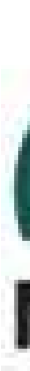 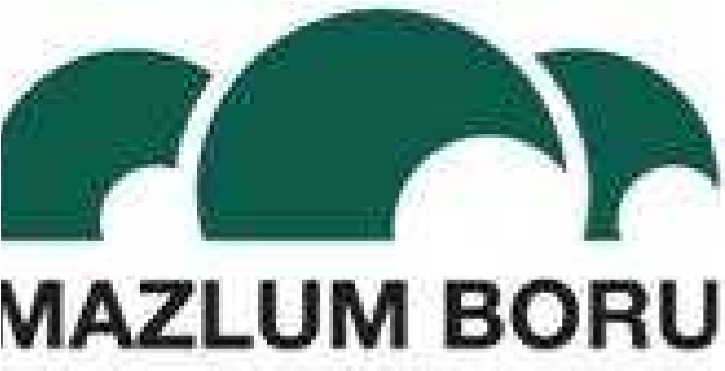 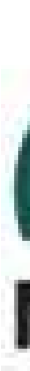 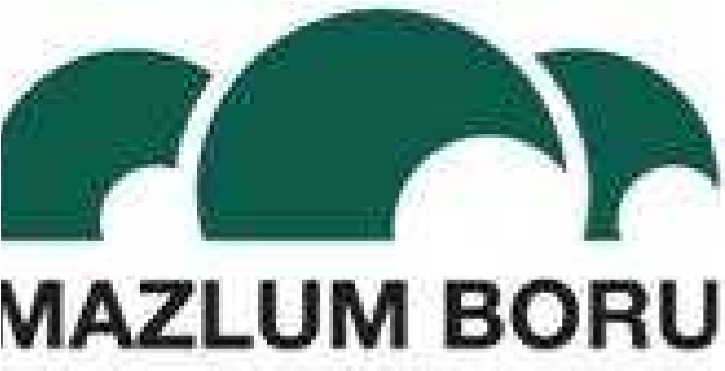 MAZLUM ÇELİK BORULABORATUVARI TEST CİHAZLARITANITIM EL KİTABI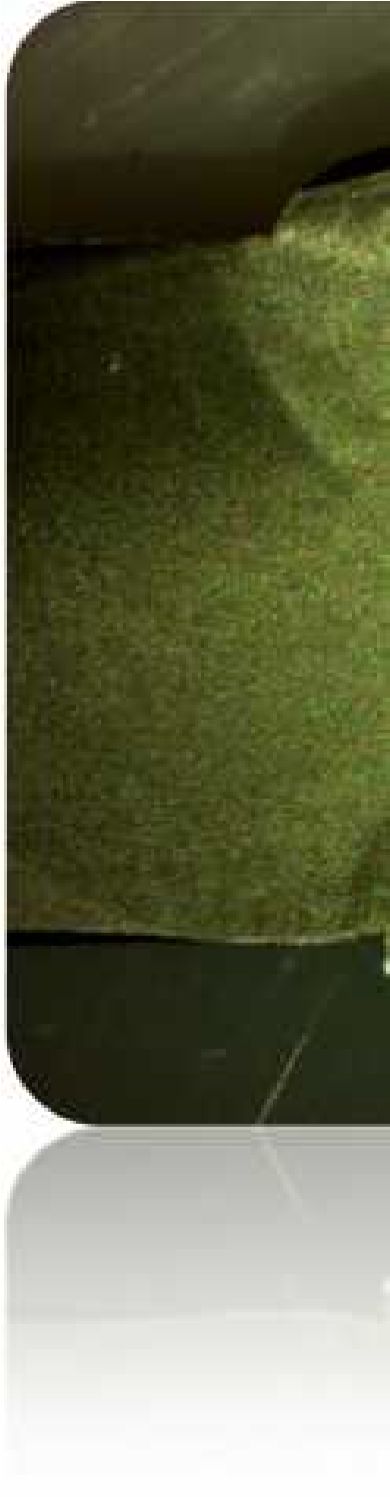 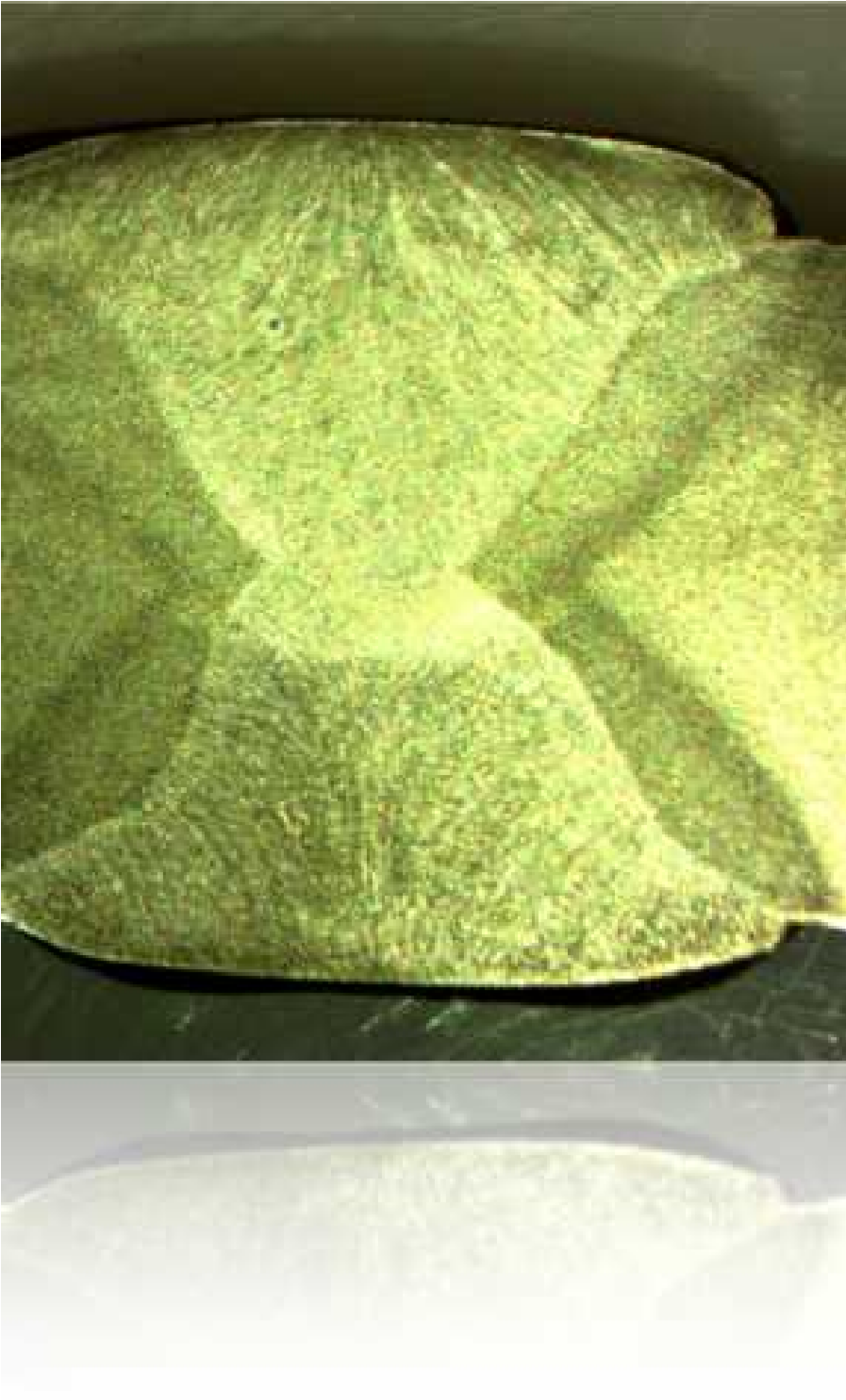 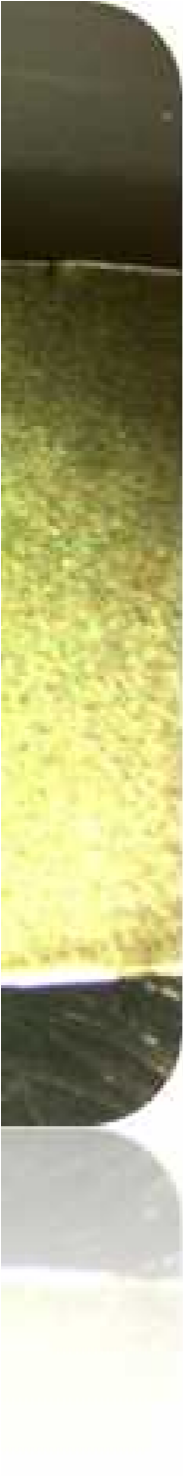 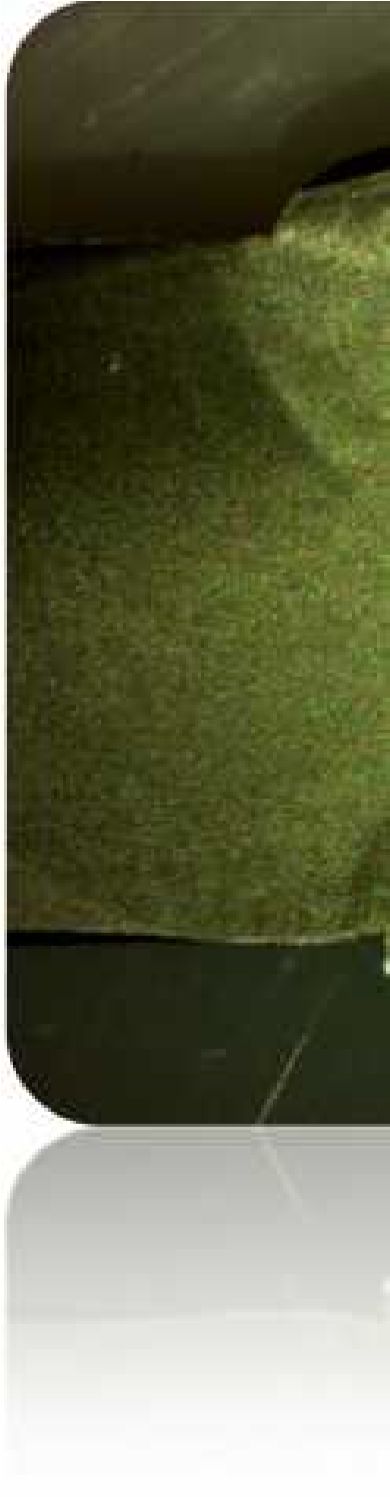 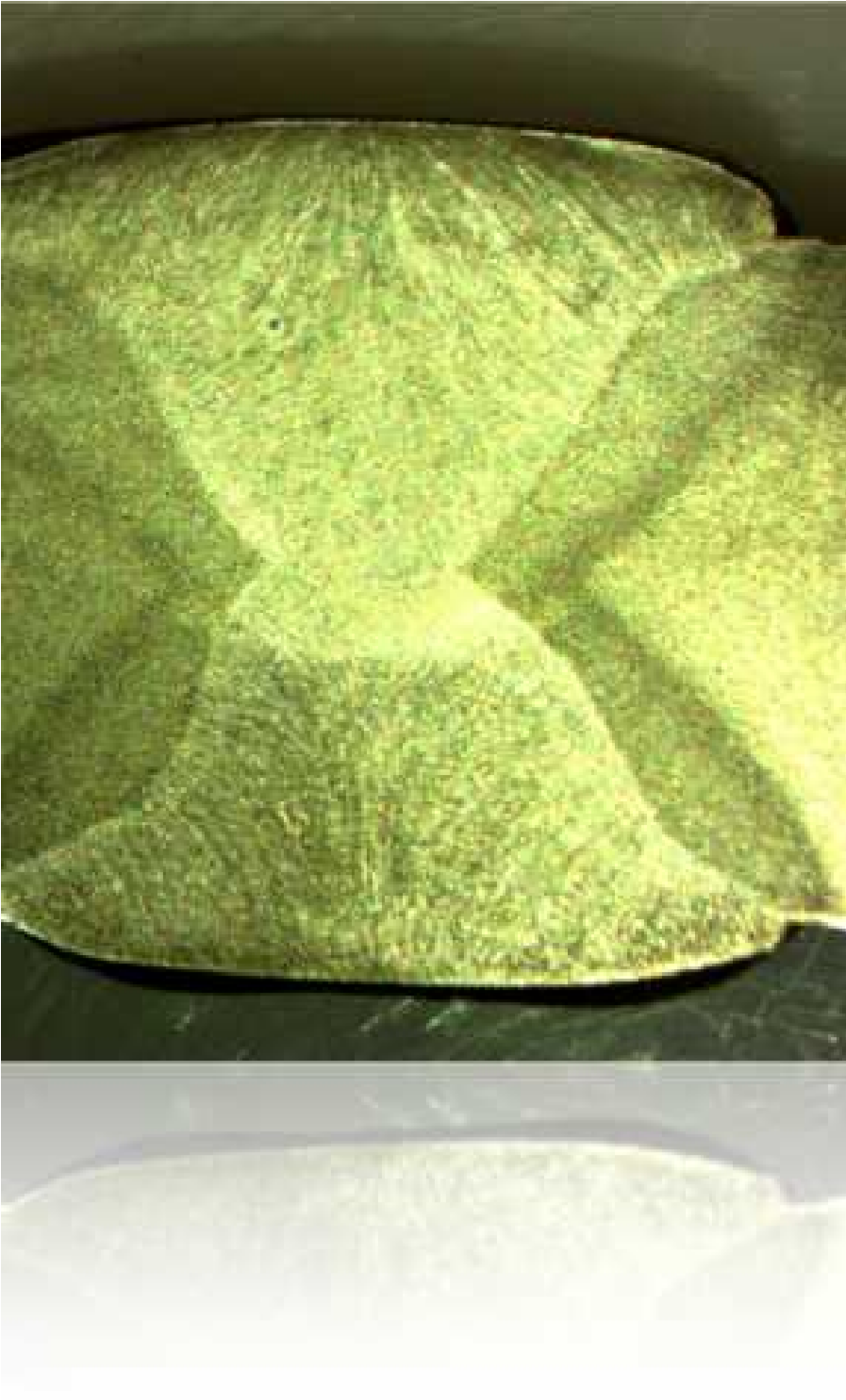 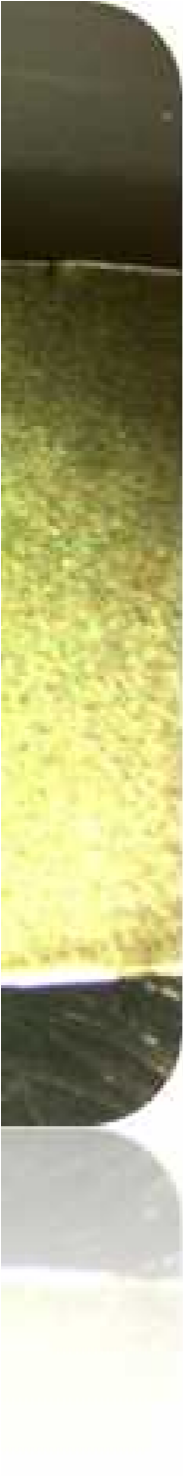 Mazlum Boru Laboratuvar Kalite Sistemi, test sonuçlarının doğru, kesin ve güvenilir olmasını garanti altına almayı ana hedef olarak benimsemektedir.KURUMSALMazlum Mangtay tarafından Adana da kurulan fabrikamız boru ve sondaj borularında, Türkiye’nin en iyi şirketlerinden biridir.1950’li yıllarda sondaj hizmeti sağlayarak başlayan firmamız, 1967 yılında sektöründe Türkiye’nin güvenilir firmalarından biri olmayı başardı. 1987 yılında sondaj kuyularına indirilen sondaj techiz borularında gördüğü eksiklik üzerine sondaj boruları üretimine başlayarak çelik boru sektörüne ilk adımını attı. 1995 yılından sonra spiral kaynaklı çelik boru üretmeye başlayan firma “Mazlum Boru” markasıyla sektördeki çizgisini net olarak belirledi.Mazlum Çelik Boru 2010 yılı haziran ayında Adana Hacı Sabancı Organize sanayisindeki 36000m2 lik yeni yerine taşınarak boru üretiminde ulusal ve uluslar arası standartları karşılayacak şekilde üretim kapasitesini yıllık 80000 tona çıkarmıştır. Firmamız bu yatırımlarımızla, Türkiye pazarının yanı sıra tüm dünya ülkelerine ihracat yapmayı hedeflemiştir.Mazlum Çelik Boru API Spec Q1, ISO 9001, ISO 14001, OHSAS 18001 gibi kalite yönetim sistemleri belgelerine sahiptir.Üretimde gerçekleşen borular, doğal gaz, petrol, su, atık su, kazık, konstrüksiyon, ve özel amaçlı borulardır. Üretim standartlarımız API, DIN, BS, AWWA, UNI, ASTM ve Türk Standartlarıdır.Mazlum Çelik Boru, müşteri şartnameleri ve standartlara uygun olarak epoksi, bitüm, polietilen, polipropilen ve poliüretan boru kaplama kapasitesine sahiptir.MAZLUM MANGTAY BORU SAN. ve TİC. A.Ş.Hacı Sabancı Organize Sanayi Bölg. İstiklal Cad. No: 10 Sarıçam/ADANAwww.mazlumboru.com.trMail: info@mazlumboru.com.tr: 0 322 346 00 74 : 0 322 346 31 94MAZLUM ÇELİK BORU LABORATUVARINDA UYGULANAN TESTLER MAZLUM STEEL PIPES LABRATORY TESTSTAHRİBATLI TESTLER/ DESTRUCTIVE TESTSTAHRİBATSIZ TESTLER/NON-DESTRUCTIVE TESTSKAPLAMA TESTLERİ/COATING TESTSLABORATUVAR KALİTE POLİTİKASIHizmet KalitesiLaboratuvar uyguladığı deneyler için bilimsel temellere dayalı, önyargısız, iyi bir mesleki ve teknik uygulamayı benimsemektedir.Laboratuvar, müşteri isteklerine uygun olarak, yüksek kalitede test hizmeti vermektedir.Laboratuvar uygulanan deneyler için standartlara uygun metodlar kullanmaktadır.PersonelLaboratuvar personeli, kalite dokümantasyonunu öğrenmekte ve ilgili politika ve prosedürleri çalışmaları esnasında uygulamaktadır.Sürekli İyileştirmeLaboratuvar yönetimi, yönetimin etkinliğini sürekli iyileştirmeyi taahhüt etmektedir.Çalışma MetoduKalite faaliyetleri, problem oluştuktan sonra problemleri tespit ederek çözmek yerine problemlerin oluşmasını engellemek üzerinde durur.Sürekli kesinliğin ve doğruluğun güvence altına alınabilmesi için laboratuvar iç kalite kontrol sistemi kurulmuş ve sürdürülmektedir.Sonuçların raporlandığı ölçümler için kullanılan tüm ölçüm cihazları için kapsamlı bir kalibrasyon programına sahiptir.İÇİNDEKİLER;Q6 COLUMBUS OPTİK EMİSYON SPEKTROMETREALŞA KTM600 ÇEKME VE EĞME TEST CİHAZIALŞA ÇENTİK DARBE TEST CİHAZIAĞIRLIK DÜŞÜRME TEST CİHAZI (DWTT)OLYMPUS OMNISCAN ONLINE ULTRASONİK HATA DEDEKTÖRÜSOFRATEST UT TESTER MX V2.02 ONLINE ULTRASONİK HATA DEDEKTÖRÜSTARMANS DIO 2000 ONLINE ULTRASONİK HATA DEDEKTÖRÜOLYMPUS EPOCH XT MANUEL ULTRASONİK HATA DEDEKTÖRÜGILARDONI RGD2500 MANUEL ULTRASONİK HATA DEDEKTÖRÜMİKROBUL VICKERS SERTLİK ÖLÇÜM CİHAZIPROCEQEQUOTİP 3 PORTATİF SERTLİK ÖLÇÜM CİHAZISOIF ZOOM MİKROSKOPAOB-OPTİMUS TERS METAL MİKROSKOBUNUMUNE KESME CİHAZI (BULUCUT-1)NUMUNE ZIMPARALAMA VE PARLATMA CİHAZI (BULUPOL-2)NUMUNE BAKALİTE ALMA CİHAZI (BULUMOUNT-1)JINAN DWC-60 NUMUNE SOĞUTMA CİHAZIRATIONAL (CPJ-3015Z)  PROFİL PROJEKTÖRF.W. BELL 5170 GAUSS-TESLA METRENÜVE FN 400 FIRIN (STERİLİZATÖR)FLUKE MULTIMETRE 8808ATT TECHNIC DC GÜÇ KAYNAĞIDİJİTAL NEM SICAKLIK ÖLÇÜM CİHAZITQC DİJİTAL NEM&SICAKLIK ÖLÇÜM CİHAZIWATERPROOF YÜZEYDE TUZ TAYİN CİHAZITIME TR200 YÜZEY PÜRÜZLÜLÜK ÖLÇÜM CİHAZIMAHRSURF PS1 YÜZEY PÜRÜZLÜLÜK ÖLÇÜM CİHAZIELCOMETER A456CFBS KAPLAMA KURU KALINLIK ÖLÇÜM CİHAZITIME TT260 KAPLAMA KURU KALINLIK ÖLÇÜM CİHAZIHOLITECH HOLIDAY KAPLAMA HATA DEDEKTÖRÜBUCKLEY'S DCCT 4 HOLIDAY KAPLAMA HATA DEDEKTÖRÜELCOMETER 266 HOLIDAY KAPLAMA TEST CİHAZIPAINT TEST EQUIPMENT PULL-OFF TEST CİHAZIPOLİETİLEN UZAMA TAYİNİ TEST CİHAZIYOKE B-300 CONTOUR PROBE MAGNETİC PARTICLE TEST36-37-38 ÇEKME TESTİ İÇİN NUMUNE HAZIRLAMA39 DARBE TESTİ İÇİN NUMUNE HAZIRLAMA40-41 BÜKME TESTİ İÇİN NUMUNE HAZIRLAMAMAKROSKOBİK MUAYENE İÇİN NUMUNE HAZIRLAMAVICKERS SERTLİK ÖLÇÜMÜ VE KİMYASAL ANALİZ  İÇİN NUMUNE HAZIRLAMATeknik VerilerISO 6892-1’e GÖRE SACLAR VE YASSI MAMÜLLER İÇİN HAZIRLANAN ÇEKME NUMUNESİ ŞEKLİ, ÖLÇÜLERİ VE TOLERANSLARI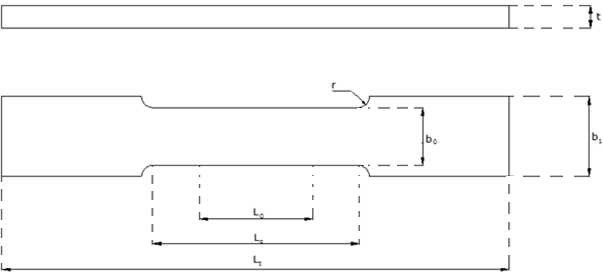 Gövde uzunluğu Lc, L0+b0/2’den küçük olmamalıdır. Anlaşmazlık halinde, malzeme yetersiz olmadıkça, Lc = L0 +2b0 gövde uzunluğu kullanılmalıdır.Genişliğin kalınlığa oranı 8:1'i geçmemelidir.Aşağıdaki tabloda deney parçasının enine boyutlarına ilişkin toleranslar verilmiştir.ISO 4136’YA GÖRE SACLAR VE YASSI MAMÜLLER İÇİN HAZIRLANAN KAYNAKLI ÇEKME NUMUNESİ ŞEKLİ VEÖLÇÜLERİ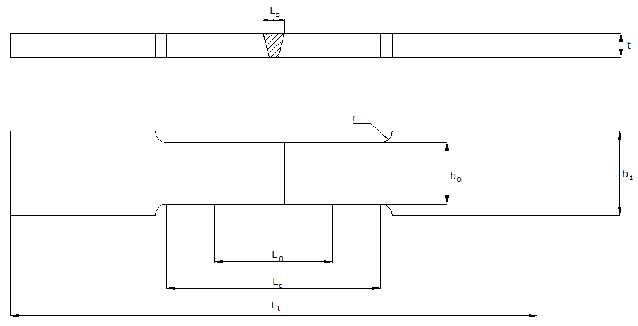 ASTM A370’E GÖRE SACLAR VE YASSI MAMÜLLER İÇİN HAZIRLANAN ÇEKME NUMUNESİ ŞEKLİ, ÖLÇÜLERİ VETOLERANSLARI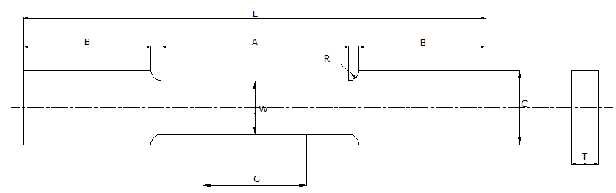 ISO 148-1’E SACLAR VE YASSI MAMÜLLER İÇİN HAZIRLANAN DARBE TESTİ NUMUNESİ ŞEKLİ, ÖLÇÜLERİ VETOLERANSLARIStandard deney parçasının uzunluğu 55 mm, kare şeklindeki kesidinin kenar uzunluğu 10 mm’dir. Uzunluğun orta bölgesinde V-çentik yada U-çentik bulunur. Malzemeden standart test parçası alınamıyorsa, 7,5 mm, 5 mm yada 2,5 mm genişliğinde parça alınmalıdır. (Bkz Şekil 1 ve Tablo 1)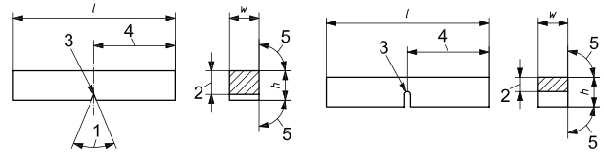 a) V- Çentik	b) U-Çentik Şekil 1 - Charpy darbe testi parçalarıV-ÇentikV-çentik numunesi 45° açı, 2 mm derinlik ve 0,25 mm kök radyusuna sahiptir. Bkz şekilU-ÇentikU çentik numunesi 5 mm derinliğe ve 1 mm kök radyusuna sahip olmalıdır.Tablo 1 – Belirli test parçası boyut toleransları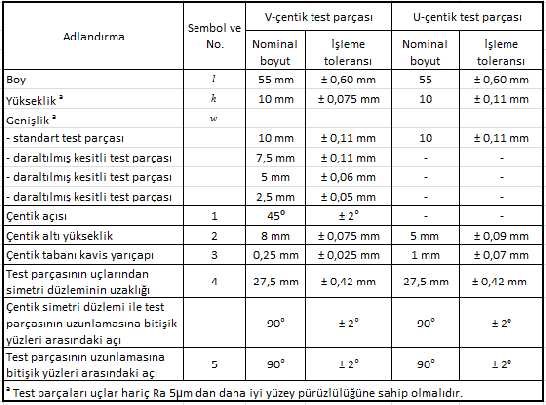 ASTM A370’E GÖRE SACLAR VE YASSI MAMÜLLER İÇİN HAZIRLANAN BÜKME TESTİ NUMUNESİ ŞEKLİ, ÖLÇÜLERİ VE TOLERANSLARINumuneler yaklaşık 38 mm genişliğinde ve kaynak ekseni numune merkezinde olacak şekilde en az 152 mm uzunluğunda kök (root) ve yüz (face) eğme testleri için Şekil 6’ya, uygun olarak işlenmelidir.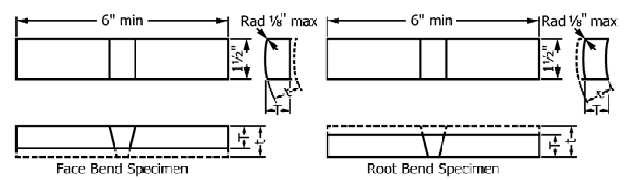 Şekil 6 – Enine Yüz (Face) ve Kök (Root) Eğme Test NumuneleriISO 5173’E GÖRE SACLAR VE YASSI MAMÜLLER İÇİN HAZIRLANAN BÜKME TESTİ NUMUNESİ ŞEKLİ, ÖLÇÜLERİ VE TOLERANSLARIAlın kaynaklarının enine kök (root) ve yüz (face) eğme testleriNumune kalınlığı, ts , 30 mm ye kadar ana malzeme kalınlığına eşit olmalıdır. Eğer test parçasının kalınlığı, t, 10 mm den büyük ise, numune kalınlığı, ts , (10 ± 0,5) mm olacak şekilde bir tarafından işlenebilir. (bkz. Şekil 1 ve 2) İşleme kök eğme testi için yüz tarafından, yüz eğme testi içinse kök tarafından yapılmalıdır.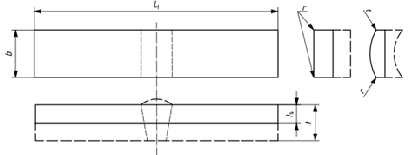 Şekil 1 – Alın kaynaklarının enine yüz (face) eğme testi (TFBB)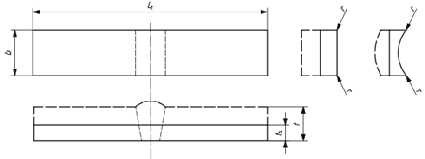 Şekil 2 – Alın kaynaklarının enine kök (root) eğme testi (TRBB)İlgili uygulama standartlarında 10 mm üzerinde tam kalınlıkta test yapılması istendiğinde, kaynaklı bağlantının tümünü kapsayacak şekilde birkaç adet test parçası çıkarılmalıdır. (bkz. Şekil 3) Her durumda, numunenin kaynaklı birleşim kalınlığındaki yeri belirtilmelidir.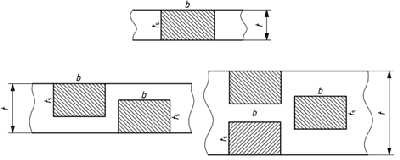 Şekil 3 – Alın kaynaklarının enine yüz (face) ve kök (root) eğme testleri (TFBB, TRBB)KAYNAKLARIN MAKRO İNCELEMESİ İÇİN NUMUNE HAZIRLIĞINumunenin BoyutuNumuneler aşağıdaki şekil üzerinde belirtilen ölçülerde hazırlanır. Numunelerin son şekli verilirken alevle kesimden etkilenen bölgeler giderilmelidir.Kaba ve ince taşlamaParlatılacak yüzey ilk önce kabaca zımpara taşı ile taşlanır. Daha sonra 320, 400, 600 ve 800 numaralı zımparalar ile sırayla zımpara yapılarak yüzeydeki tüm çizgiler giderilir.ParlatmaZımparalanan yüzey daha sonra 0.03 mikron alümüna ile 30 S süre ile parlatılır.DağlamaParlatmış yüzey 5% nital (5 ml HNO3 + 95 ml methanol) ile 40-50 sn dağlanır. Dağlamadan sonra yüzey su ve alkol ile yıkanarak kurutulur.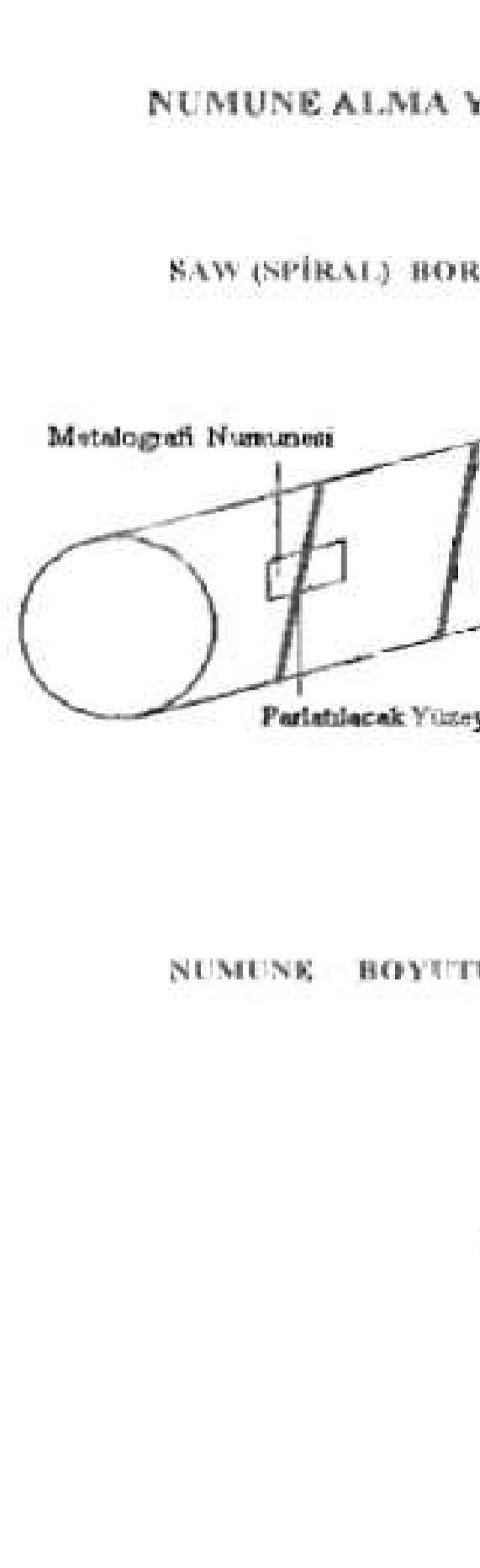 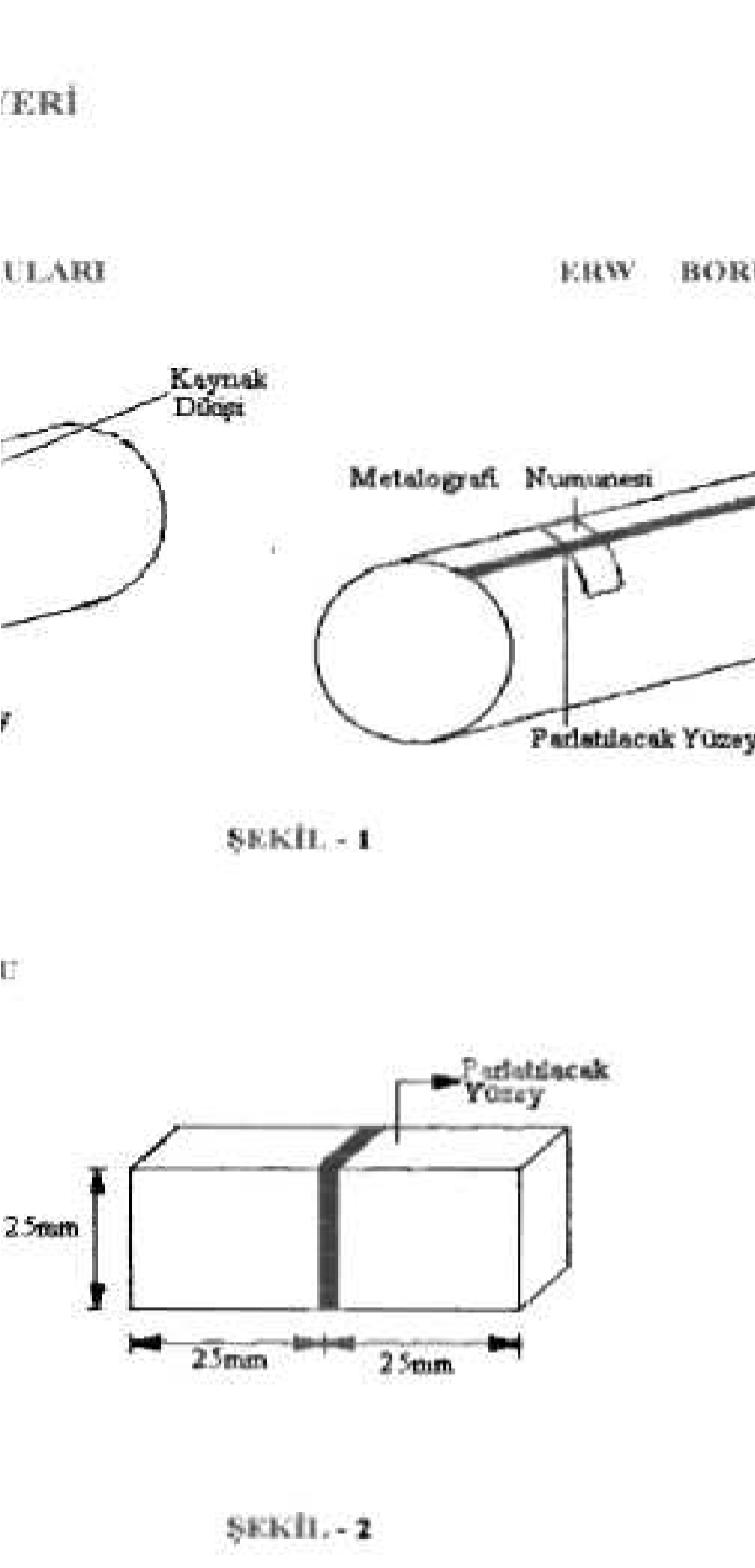 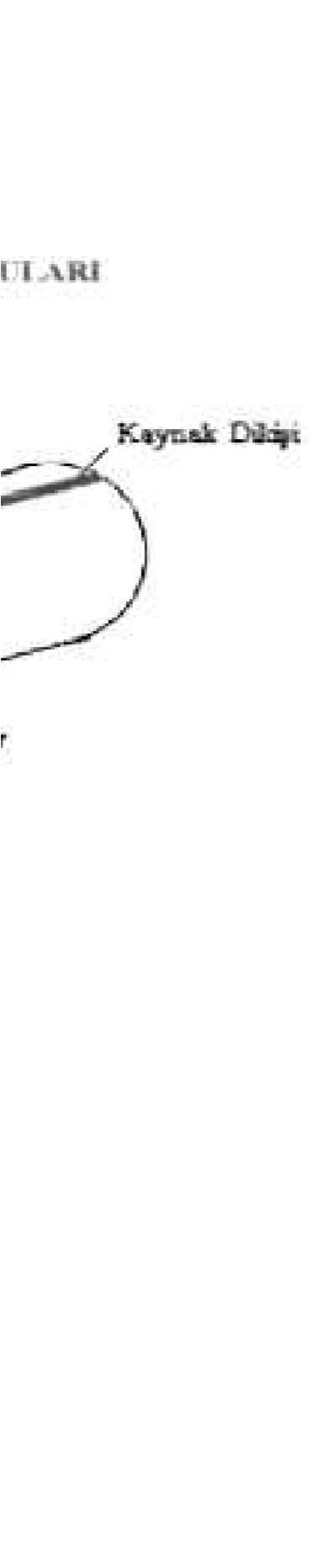 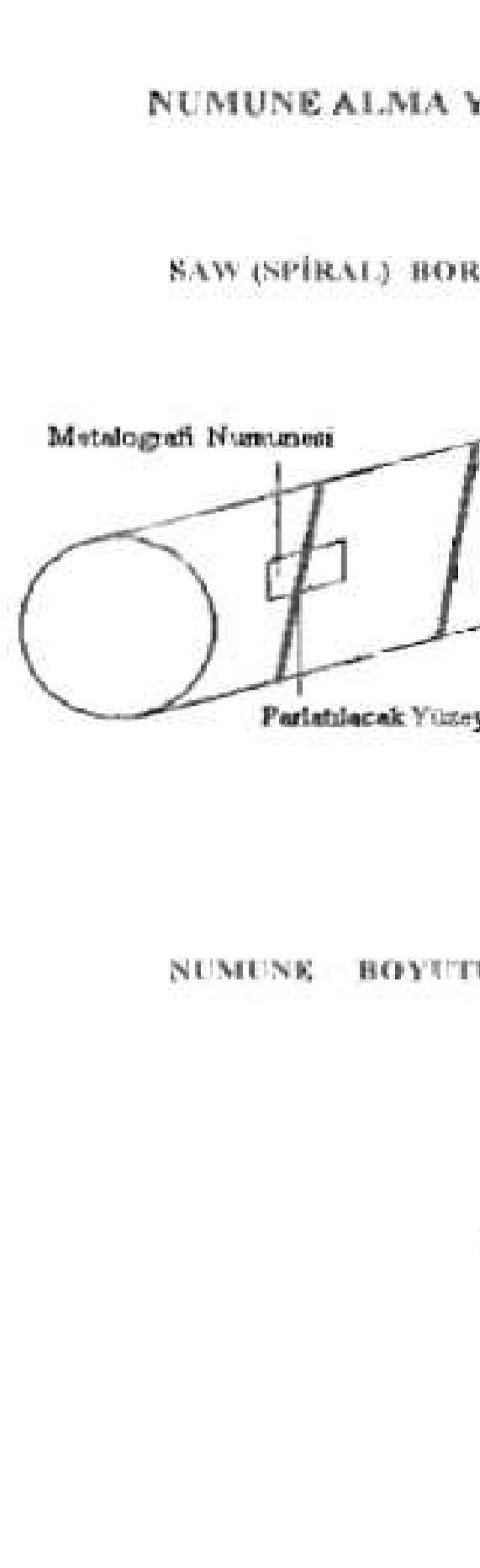 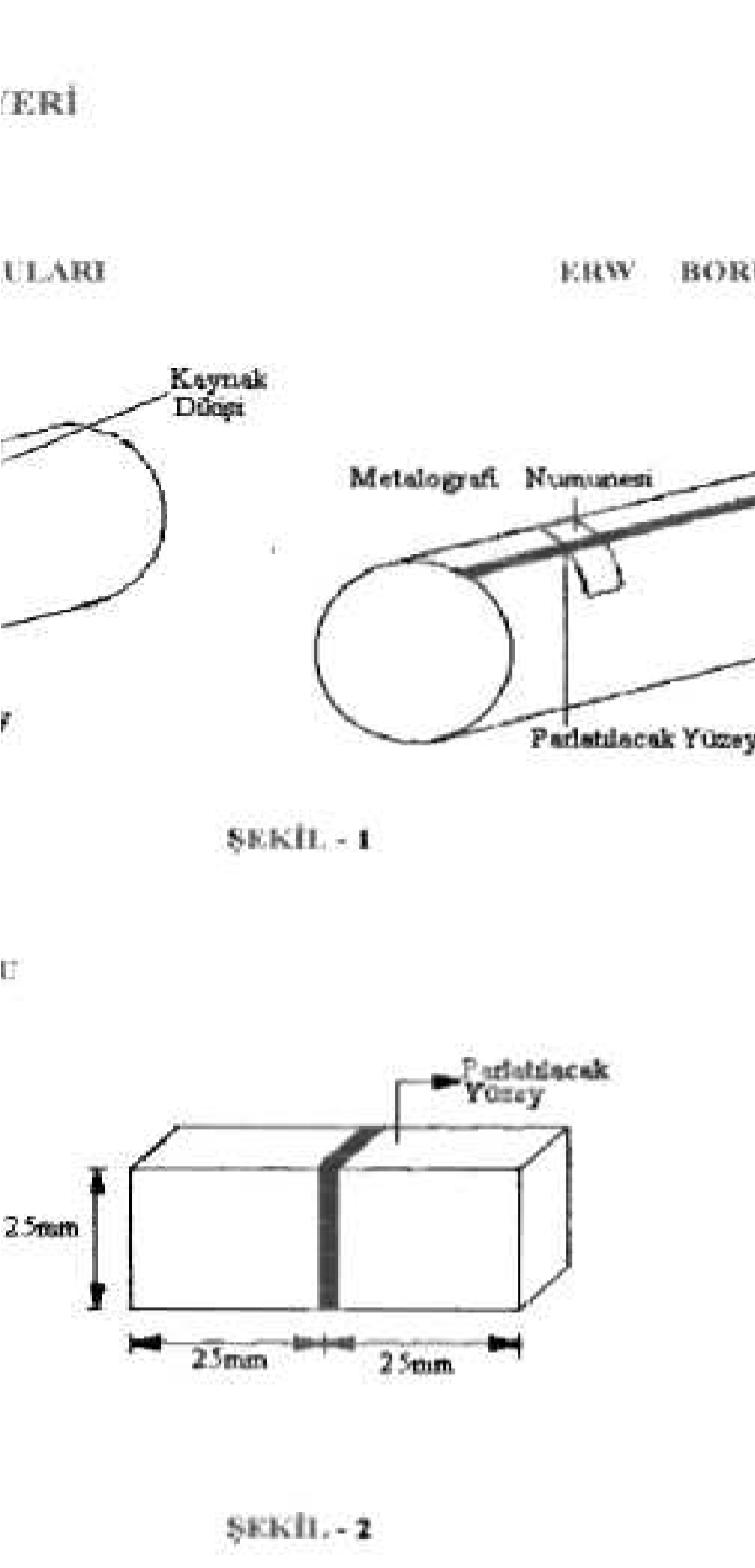 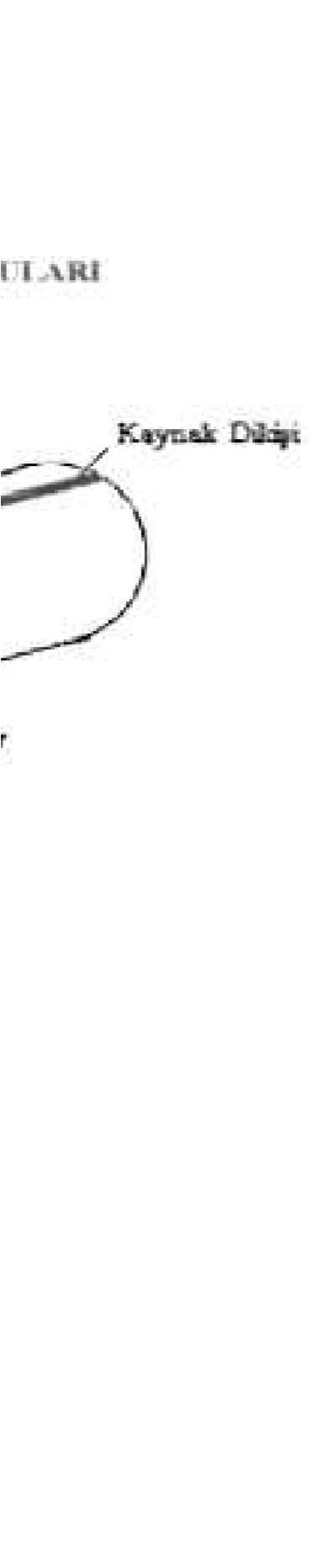 VICKERS SERTLİK NUMUNE HAZIRLIĞINumune kaynak dikişine enine yönde alınmalıdır. Numune soğuk kesme metodu ile kesilmeli ve en az 400 grid zımpara ile parlatılmalıdır. Parlatmanın ardından kaynak dikişini ve ısıdan etkilenen bölgeyi tam olarak belirleyebilmek için %2 nital çözeltisi yada başka bir dağlayıcı ile numune yüzeyi dağlanmalıdır. Kaynaklı malzemelerde numune genişliği maksimum kaynak genişliğinin en az 3 katı olmalıdır.KİMYASAL ANALİZ NUMUNE HAZIRLIĞIAnalizi yapılacak malzeme 5 cm x 5 cm boyutlarında kesilir.Numune yüzeyi 60 veya 80 numaralı zımparayla yüzeyi düz bir şekilde tıraşlanır.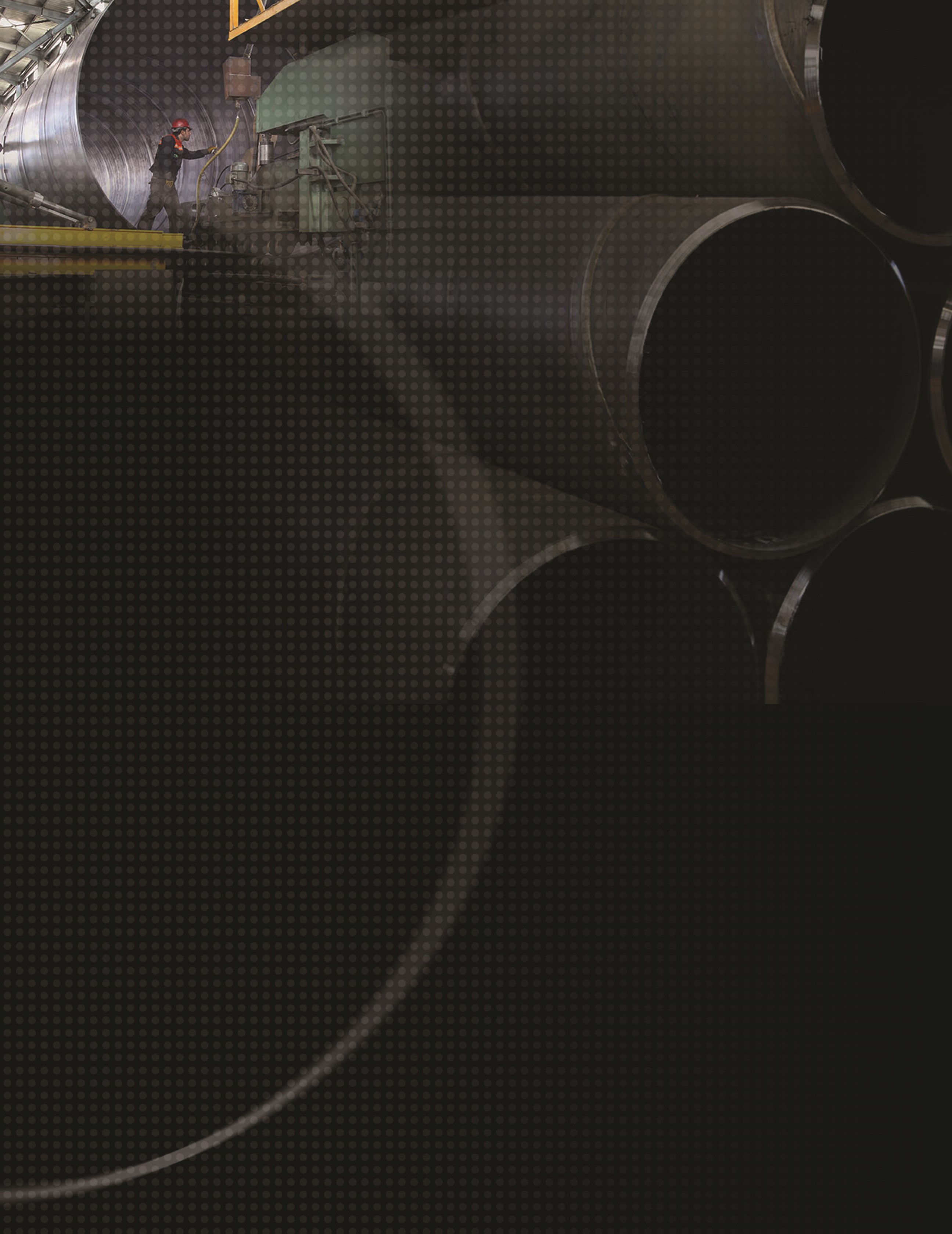 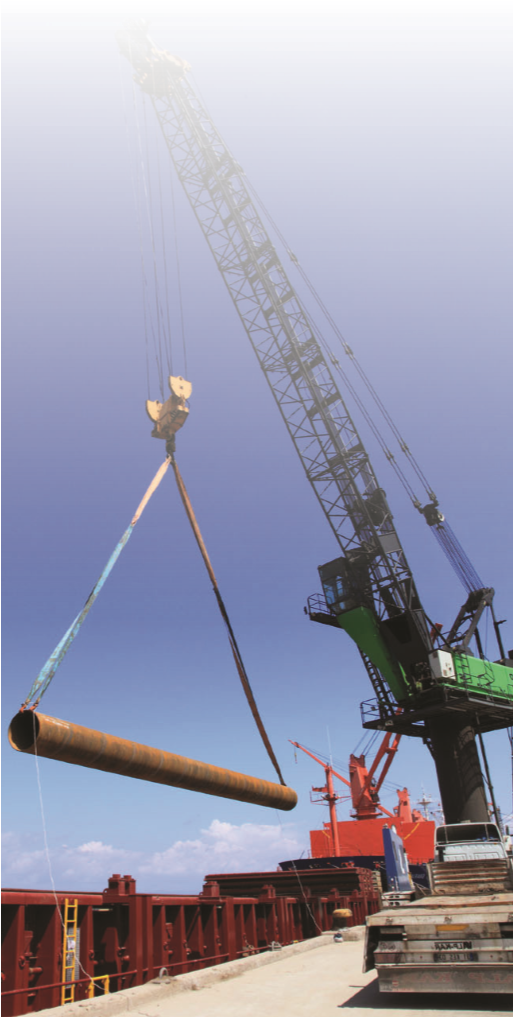 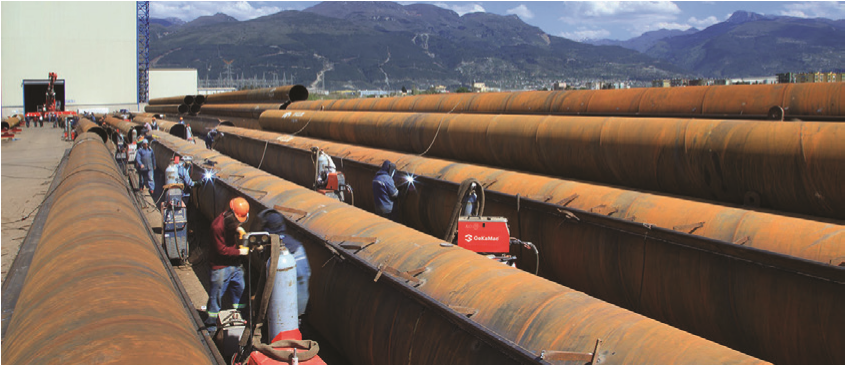 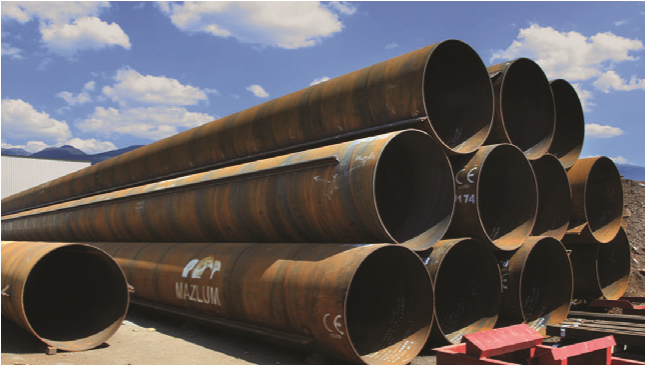 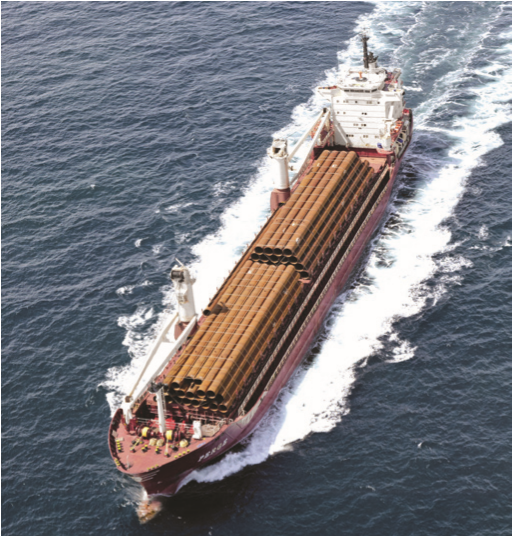 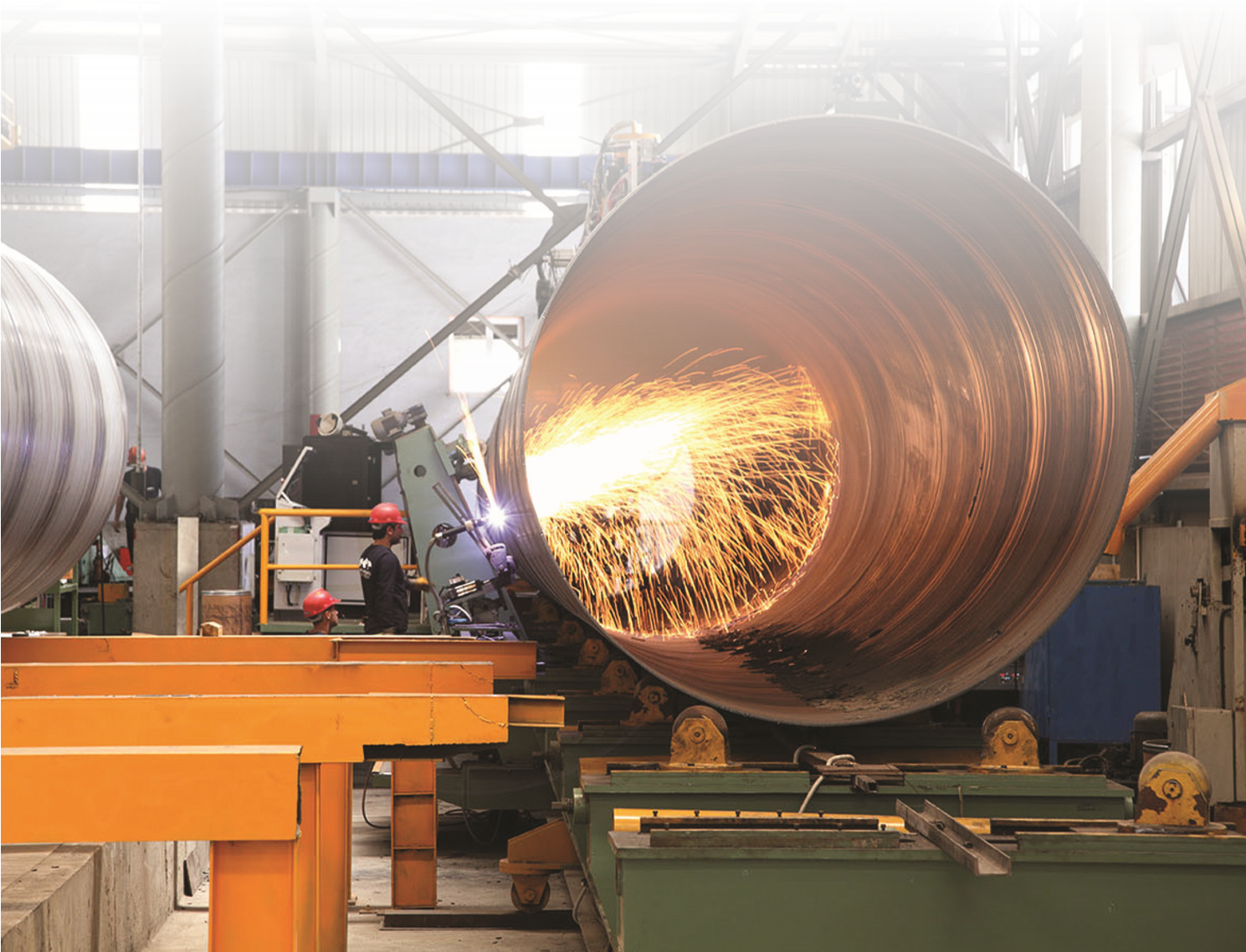 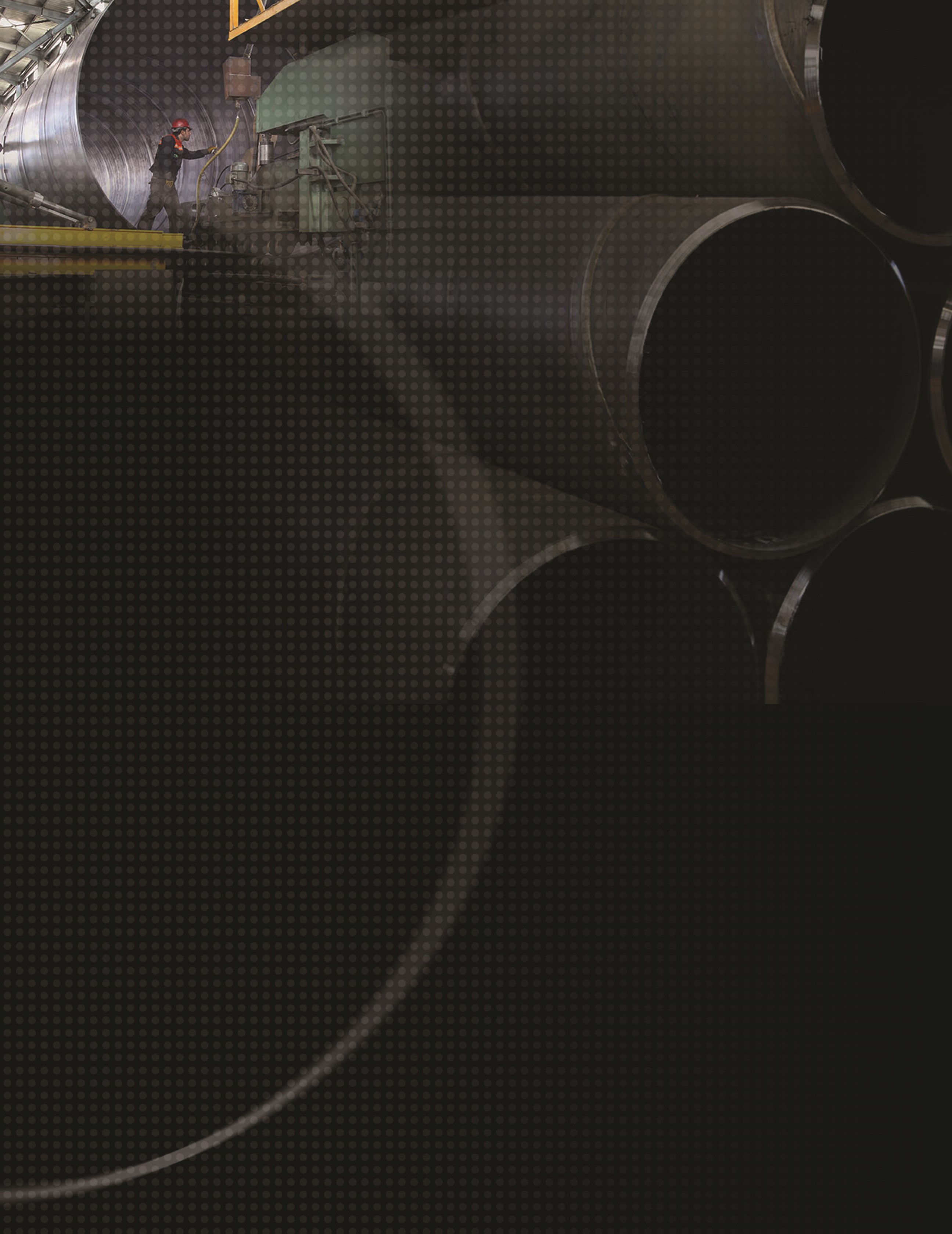 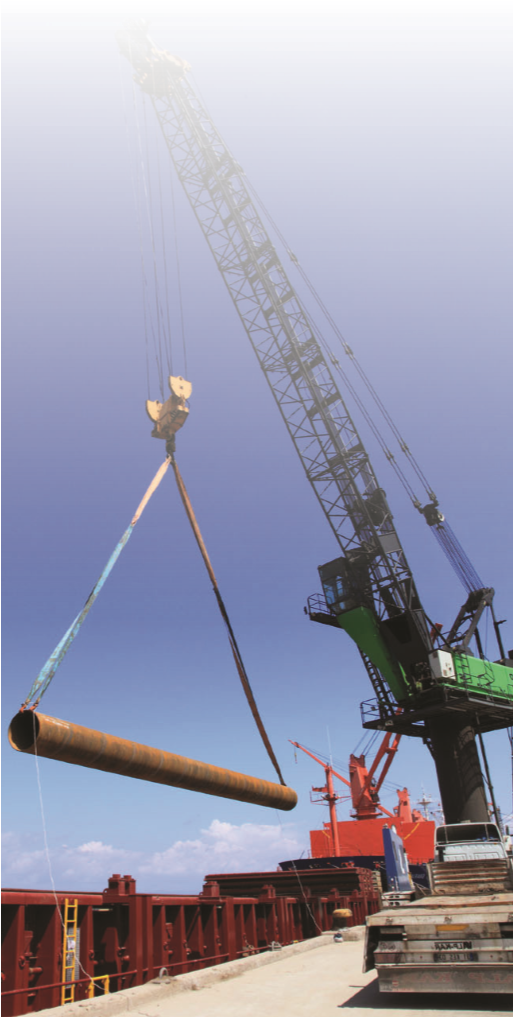 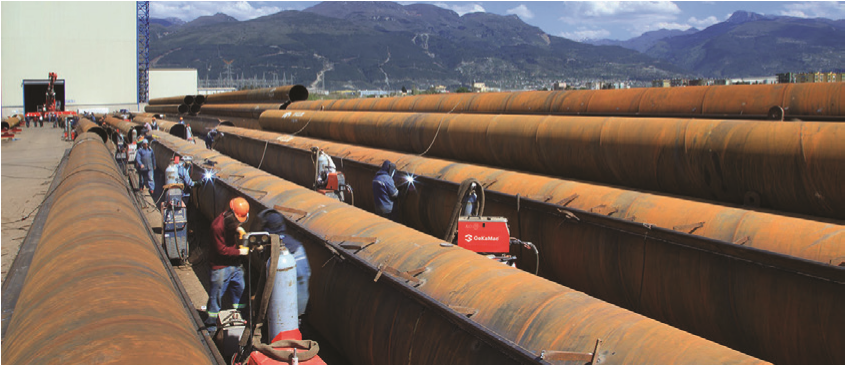 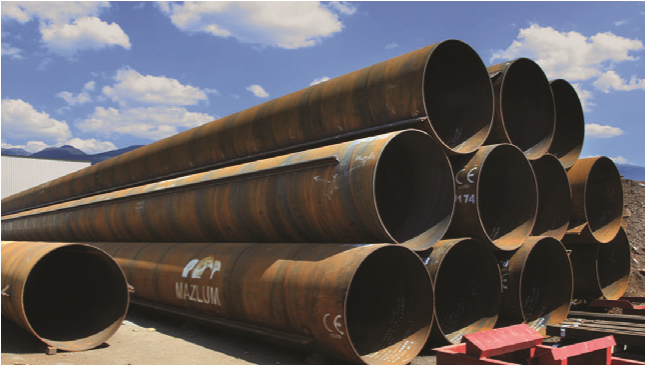 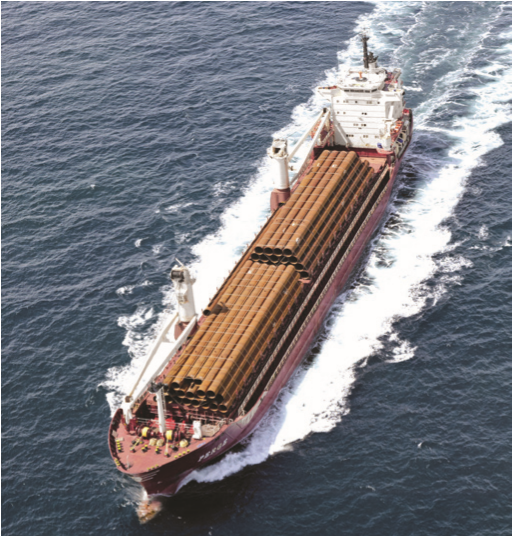 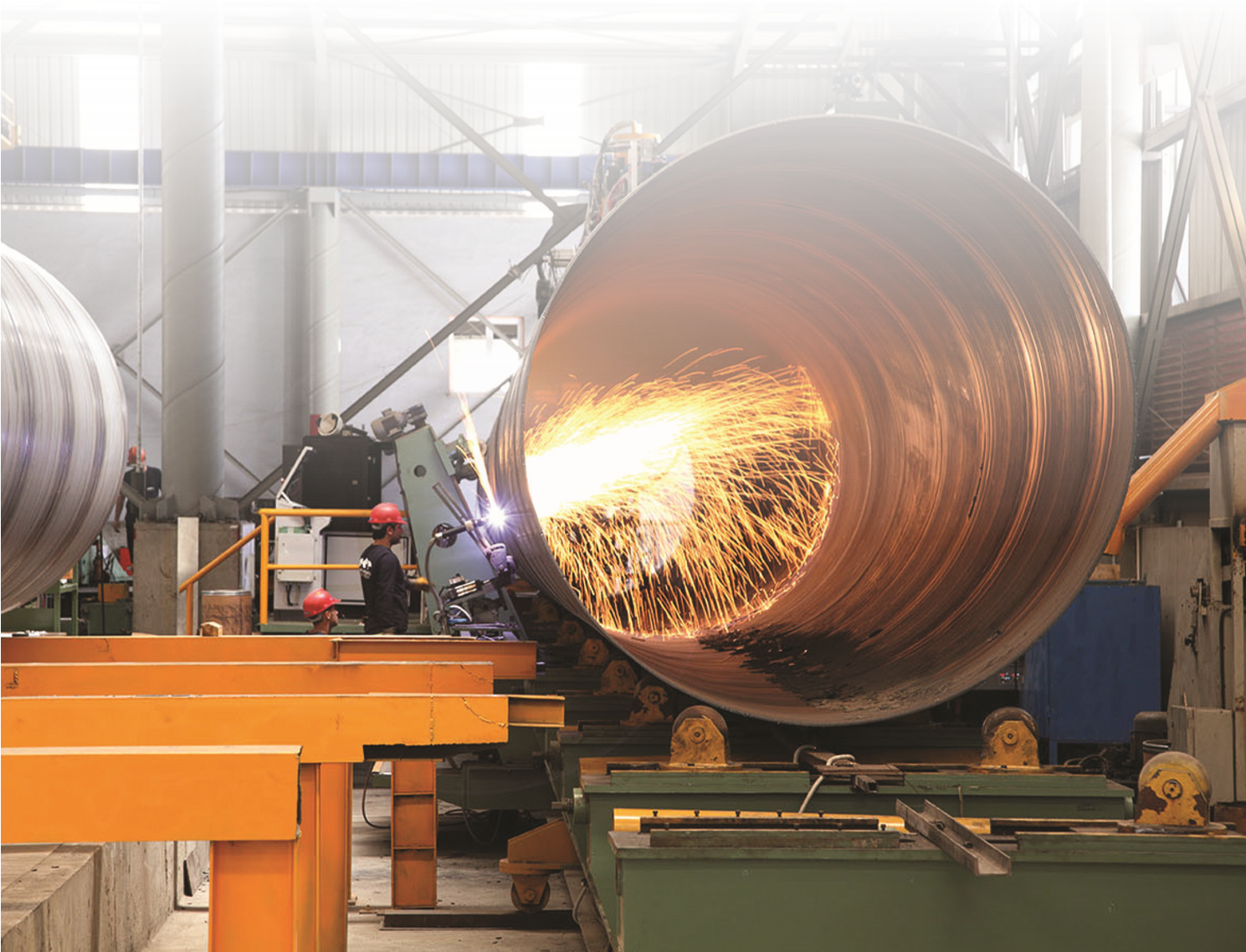 KİMYASAL ANALİZCHEMICAL ANALYSISANA MALZEME VE KAYNAKLI MALZEME ÇEKME TESTİTENSILE TEST FOR BASE AND WELDED METALKAYNAKLI METAL BÜKME TESTİGUIDED-BEND TESTÇENTİK DARBE TESTİCHARPY IMPACT TESTAĞIRLIK DÜŞÜRME TEST CİHAZI (DWTT)DROP WEIGHT TEAR TESTVICKERS SERTLİK ÖLÇMEVICKERS HARDNESS TESTPORTATİF SERTLİK ÖLÇMEPORTABLE HARDNESS TESTMAKROSKOBİK ANALİZMACROGRAPHIC TESTINGMİKROSKOBİK ANALİZMICROSCOPIC TESTINGMETAL NUMUNE KESMEMETAL SAMPLE CUTTINGNUMUNE ZIMPARALAMA VE PARLATMASAMPLE SANDING AND POLISHINGNUMUNE BAKALİTE ALMASAMPLE MAUNTINGNUMUNE SOĞUTMA  (-60⁰C YE KADAR)SAMPLE COOLINGHASSAS BOYUTSAL ÖLÇÜMPRECISION MEASURINGMANYETİK PARTİKÜL TESTİ (METAL YÜZEY ÇATLAĞI KONTROLÜ)MAGNETIC PARTICLE TESTINGONLINE ULTRASONİK KONTROLONLINE ULTRASONIC CONTROLMANUEL ULTRASONİK HATA DEDEKTÖRÜMANUAL ULTRASONIC CONTROLKALICI MANYETİKLİK ÖLÇÜMÜRESIDUAL MAGNETISM MEASURINGRADYOSKOPİK KONTROLRADIOSCOPIC CONTROLSICAKLIK NEM ÖLÇÜMÜHUMIDITY/TEMPERATURE MEASURINGYÜZEYDE TUZ ÖLÇÜMÜSURFACE SALINITY TESTMETAL YÜZEY PÜRÜZLÜLÜK ÖLÇÜMÜSURFACE ROUGHNESS TESTKAPLAMA KURU KALINLIĞI ÖLÇÜMÜDRY THICKNESS TESTKAPLAMA ÇEKİP KALDIRMA TESTİPULL-OF TESTPOLİETİLEN KAPLAMA UZAMA TESTİELONGATION OF BREAK TESTAKIM BOŞALMASINA İZİN VEREN BOŞLUK TETKİK TESTİCONTINUITY (HOLIDAY) TESTSOYULMA TESTİPEELING STRENGHT TESTKAPLAMA DARBE TESTİIMPACT RESISTANCE TESTKATODİK KOROZYON TESTİCATHODIC DISBONDMENT TESTİZ DENEYİ (BATMA TESTİ)INDENTATION  RESISTANCE TEST1 - Q6 COLUMBUS OPTİK EMİSYON SPEKTROMETRE1 - Q6 COLUMBUS OPTİK EMİSYON SPEKTROMETRE1 - Q6 COLUMBUS OPTİK EMİSYON SPEKTROMETRE1 - Q6 COLUMBUS OPTİK EMİSYON SPEKTROMETRE1 - Q6 COLUMBUS OPTİK EMİSYON SPEKTROMETRE1 - Q6 COLUMBUS OPTİK EMİSYON SPEKTROMETRE1 - Q6 COLUMBUS OPTİK EMİSYON SPEKTROMETRE1 - Q6 COLUMBUS OPTİK EMİSYON SPEKTROMETRE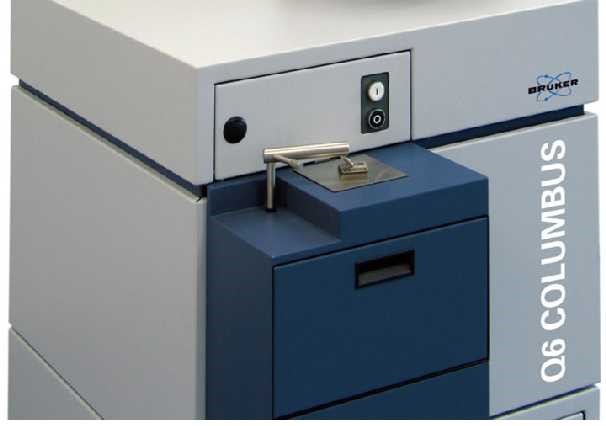 Teknik VerilerTeknik VerilerTeknik VerilerTeknik VerilerTeknik VerilerTeknik VerilerMotor GücüMotor Gücü1000 W1000 W1000 W1000 WPompa GücüPompa Gücü2 x 10-3mbar2 x 10-3mbar2 x 10-3mbar2 x 10-3mbarElektriksel BilgilerElektriksel Bilgiler230 V230 V230 V230 VAğırlıkAğırlık150 kg150 kg150 kg150 kgBoyutlarBoyutlar720 x 600 x 800 mm (Genişlik x Uzunluk x Derinlik )720 x 600 x 800 mm (Genişlik x Uzunluk x Derinlik )720 x 600 x 800 mm (Genişlik x Uzunluk x Derinlik )720 x 600 x 800 mm (Genişlik x Uzunluk x Derinlik )Analizi Yapılabilen ElementlerAnalizi Yapılabilen ElementlerAnalizi Yapılabilen ElementlerAnalizi Yapılabilen ElementlerAnalizi Yapılabilen ElementlerAnalizi Yapılabilen ElementlerElementmin %min %max %Elementmin %max %C0,0050,0051,40Cu0,0010,70Si0,0050,0051,50Nb0,0010,30Mn0,0010,0012,40Ti0,0010,35P0,0010,0010,10V0,0010,80S0,0010,0010,10W0,013,00Cr0,010,015,00Pb--Mo0,0050,0051,40Sn0,0010,15Ni0,010,015,50Ca0,00010,02Al0,0010,0011,00B0,00010,01Co0,0050,0050,80N0,0010,012- ALŞA KTM600 ÇEKME VE EĞME TEST CİHAZI2- ALŞA KTM600 ÇEKME VE EĞME TEST CİHAZI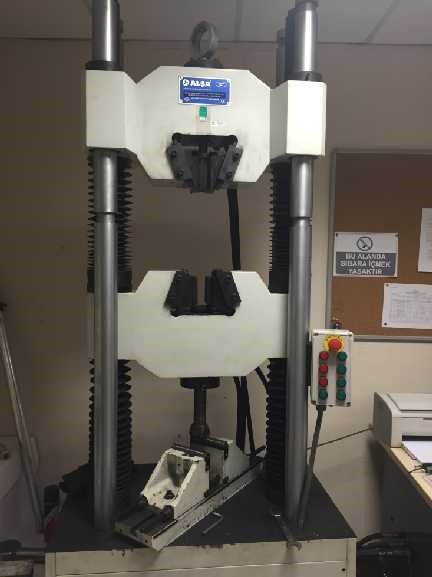 Teknik VerilerTeknik VerilerKapasite60 ton / 600kNMaksimum Numune BoyuÇekme: 800 mm Basma: 700 mmYapılabilen testlerÇekmeBasmaEğilmeYükte BekletmeÇene TipiKayar Hidrolik ÇeneKuvvet Ölçüm Rezilasyonu1/300000Güç380V3- ALŞA ÇENTİK DARBE TEST CİHAZI3- ALŞA ÇENTİK DARBE TEST CİHAZI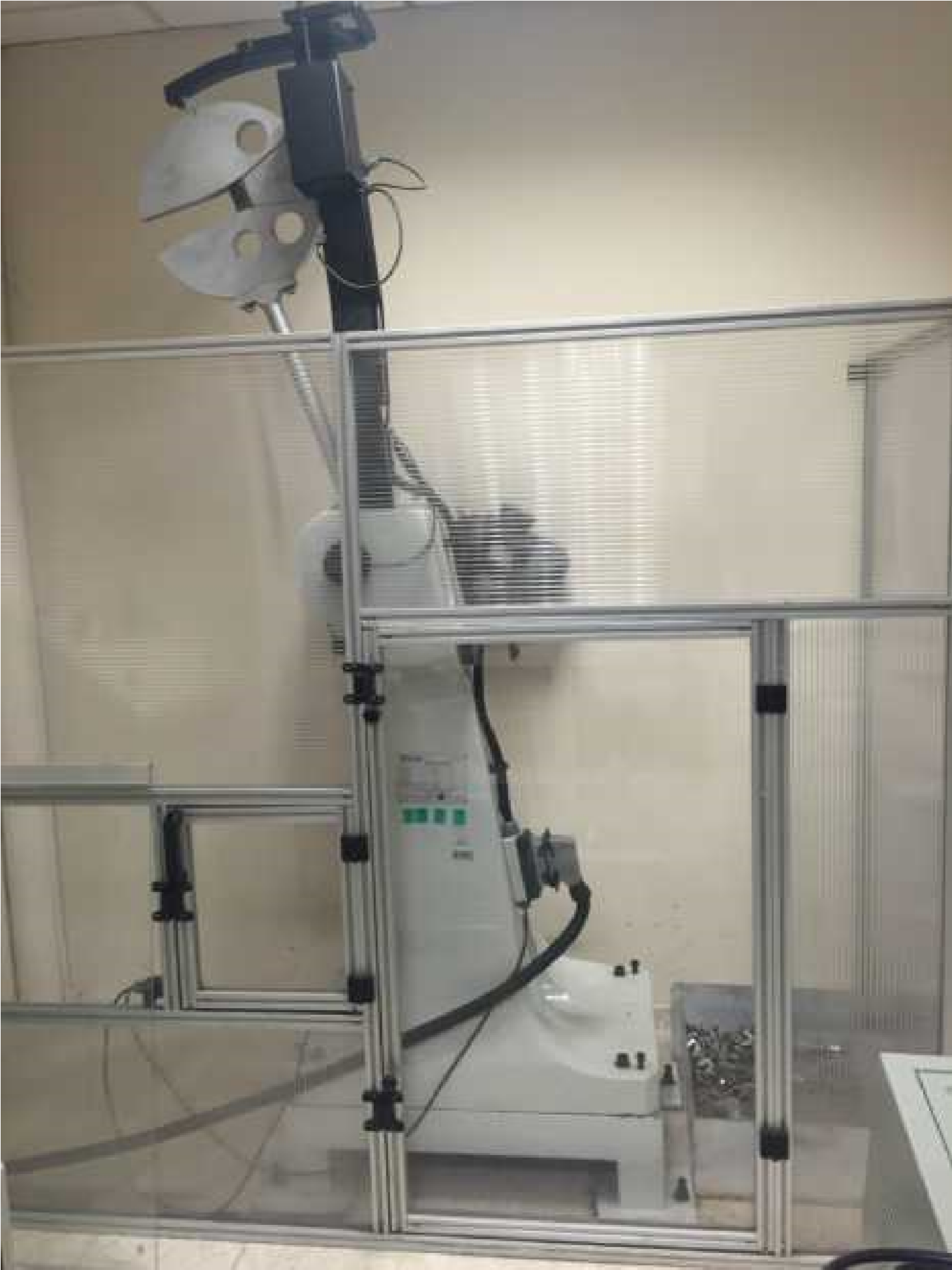 Teknik VerilerTeknik VerilerMarkaALŞAModelZBC 2000Kapasite300 JouleKullanım alanıMetallerDüşme Hızı5,5 m/sDüşme Açısı160°Okuma SistemiDijitalÇekiç Kaldırma SistemiOtomatik4- AĞIRLIK DÜŞÜRME TEST CİHAZI (DWTT)4- AĞIRLIK DÜŞÜRME TEST CİHAZI (DWTT)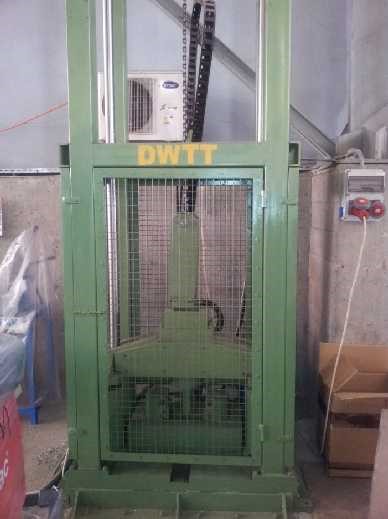 Teknik VerilerMarkaÖNAL MAKİNAMax. Düşürme yüksekliği3,5 mMax. Darbe enerjisi uygulanabilirliği17000 JouleKullanım YeriMetallerAna Çekiç Ağırlığı500 kgAna Çekiç Ağırlığı Toleransı±1%5- OLYMPUS OMNISCAN ONLINE ULTRASONİK HATA DEDEKTÖRÜ5- OLYMPUS OMNISCAN ONLINE ULTRASONİK HATA DEDEKTÖRÜ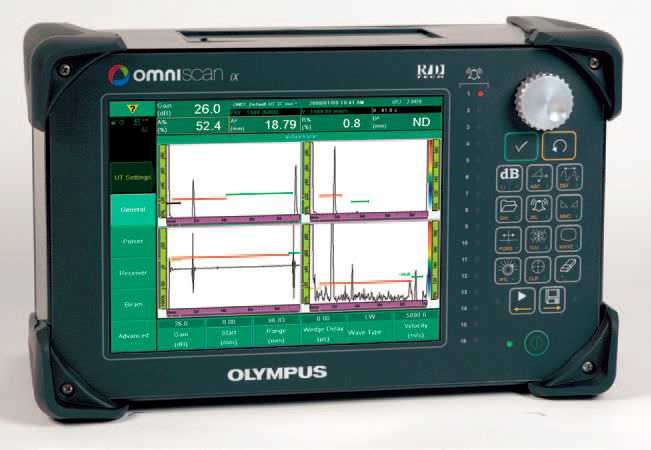 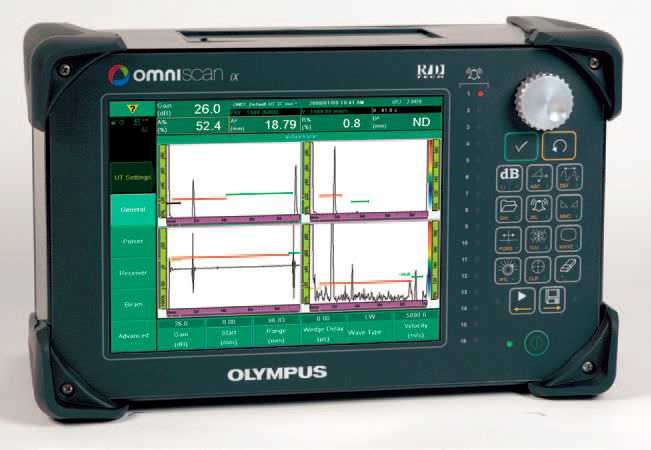 Overall  dimensions (W × H × D)Overall  dimensions (W × H × D)Overall  dimensions (W × H × D)Overall  dimensions (W × H × D)Benchtop version – tezgah üstü sürümBenchtop version – tezgah üstü sürüm375 mm × 238 mm × 185 mm (14.75 in. × 9.4 in. × 7.3 in.)375 mm × 238 mm × 185 mm (14.75 in. × 9.4 in. × 7.3 in.)Rack-mount version – raf montajRack-mount version – raf montaj485 mm × 222 mm × 190 mm (19 in. × 8.7 in. × 7.5 in.)485 mm × 222 mm × 190 mm (19 in. × 8.7 in. × 7.5 in.)Display - ekranDisplay - ekran800 × 600 10.4 in. TFT color LCD800 × 600 10.4 in. TFT color LCDConnectors - bağlantılarConnectors - bağlantılarBNC (2, 4, or 8)BNC (2, 4, or 8)Number of pulsers/receivers - darbeNumber of pulsers/receivers - darbe2, 4, or 82, 4, or 8Pulse output – darbe çıkışıPulse output – darbe çıkışı50 V, 100 V, 200 V, 300 V ±10%50 V, 100 V, 200 V, 300 V ±10%Pulse width – darbe genişliğiPulse width – darbe genişliğiAdjustable from 30 ns to 1000 ns ±10%, resolution of 2.5 nsAdjustable from 30 ns to 1000 ns ±10%, resolution of 2.5 nsFall time – düşme zamanıFall time – düşme zamanıLess than 7 nsLess than 7 nsPulse shape – darbe şekliPulse shape – darbe şekliNegative square waveNegative square waveOutput impedance - Çıkış empedansıOutput impedance - Çıkış empedansıLess than 7 ΩLess than 7 ΩReceiver gain range - Alıcı kazançReceiver gain range - Alıcı kazanç0–100 dB, by steps of 0.1 dB0–100 dB, by steps of 0.1 dBMaximum input signal – maksimumMaximum input signal – maksimum20 V p-p (screen at 128%)20 V p-p (screen at 128%)Minimum sensibility – minumumMinimum sensibility – minumum200 µV p-p (screen at 128%)200 µV p-p (screen at 128%)Noise referred to input – gürültü girişNoise referred to input – gürültü giriş160 µV p-p (26 µV RMS) (128%)160 µV p-p (26 µV RMS) (128%)Input impedance – giriş empedansıInput impedance – giriş empedansı50 Ω50 ΩInput fitler (100% bandwidth) - giriş filtresiInput fitler (100% bandwidth) - giriş filtresiCentered at 1 MHz (1.5 MHz), centered at 2 MHz (2.25 MHz), centered at 5 MHz (4 MHz), centered at 10 MHz (12 MHz), centered at 15 MHz, centered at 20 MHz, 0.25–2.5 MHz, 2–25Centered at 1 MHz (1.5 MHz), centered at 2 MHz (2.25 MHz), centered at 5 MHz (4 MHz), centered at 10 MHz (12 MHz), centered at 15 MHz, centered at 20 MHz, 0.25–2.5 MHz, 2–25Bandwidth of the system – sistem bantBandwidth of the system – sistem bant0.25–35 MHz (–3 dB)0.25–35 MHz (–3 dB)genişliğiRectifier - alıcıgenişliğiRectifier - alıcıPositive, negative, full unrectifiedPositive, negative, full unrectified6- SOFRATEST UT TESTER MX V2.02 ONLINE ULTRASONİK HATA DEDEKTÖRÜ6- SOFRATEST UT TESTER MX V2.02 ONLINE ULTRASONİK HATA DEDEKTÖRÜ6- SOFRATEST UT TESTER MX V2.02 ONLINE ULTRASONİK HATA DEDEKTÖRÜ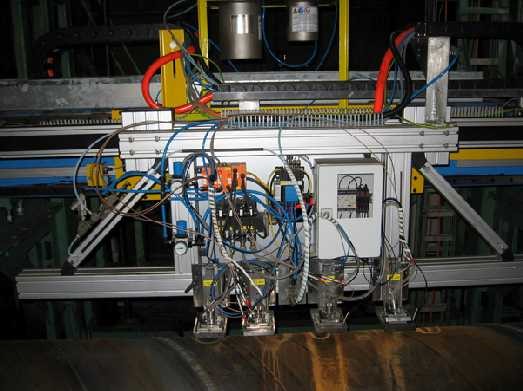 Pulser SectionPulser SectionTypeTypeNegative squar pulseAmplituteAmplitute200 V or 50 VRepetition Frequency (PRF)Repetition Frequency (PRF)153 to 10000 Hz programmamblePulse WidthPulse Width50 ns to 1040 ns (16.6 ns step) at 50% amtitudeConnectorsConnectors4 BNC sockets (2 per channel)DampingDamping50 Ω or 470 Ω jumper selectableReceıver SectionReceıver SectionBant WidthBant Width2 mhz to 7 mhz at – 6 dB changed of requestGainGain6 dB to 70dB (step 0,3 dB)Input VoltageInput Voltage2 Vpp.ModeModePulse echoSignal ProcessingSignal Processing8 bits A/D flash connector 60 MhzTriggerTriggerPost trigger 0 to 6553 µs 100 ns stepBuffer MemoryBuffer Memory1Kb to 512KbMonitorMonitor2 invudual Gatesİnterrupt Levelİnterrupt LevelPlug and playPower SuppliesPower Supplies+ 5V : 250 mA +12 V ;: 500 mASizeSizeSlot Pcı Bus Length 220 Mm7- STARMANS DIO 2000 ONLINE ULTRASONİK HATA DEDEKTÖRÜ7- STARMANS DIO 2000 ONLINE ULTRASONİK HATA DEDEKTÖRÜ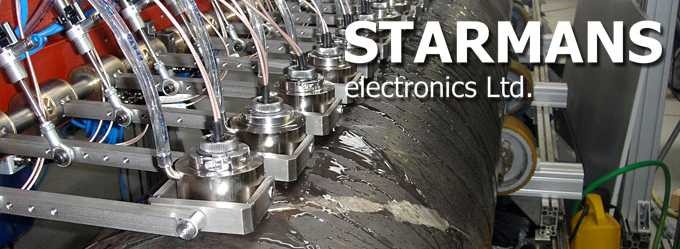 Transmitter:locationin each channel unittransmitted pulseup to 250 V at 50 Ω loadingtransmitted pulse width60 ns up to1 µstriggering of the transmitted pulseinternal or externalsynchronization of the transmitted pulseautomatic PC controlledtransmitted pulse shift0 ns to 10 msmax. transmitter repetition rate10 kHzoperation facilitiesnormal or TR probes for frequency range from 1 to 20 MHztransmitter output impedanceadjustable - in steps.Ωfrom 30 to 1000Receiver:Max. input echo signal voltage1 Vp-pProcessable echo signal voltage< 1 Vp-p to > 0.1 mVp-p at 100% screen heightAdjustable dynamic+20 dB to +99.9 dBGain linearity1 %Receiver frequency range0.5 MHz to 20 MHz (for -3 dB)Input receiver impedanceadjustable from 30 to 1000 ΩDigital Data ProcessingNoise suppressor0 to 80 % screen heightThreshold levels1 in every gate - adjustableGate triggeringsynchronized by the transmitter or selected echo leading edge (“echostart“)8- OLYMPUS EPOCH XT MANUEL ULTRASONİK HATA DEDEKTÖRÜ8- OLYMPUS EPOCH XT MANUEL ULTRASONİK HATA DEDEKTÖRÜ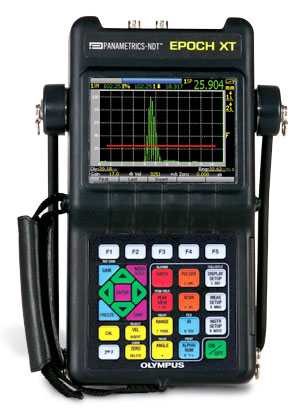 Teknik ÖzelliklerGenelAğırlık2.1 kg ( lithium-ion bataryası ile birlikte)Prob BağlantısıBNC yada 1 numara LEMOBatarya TipiLithium – Ion BataryaEkran TipiRenkli Likit Kristal Ekran: 60 Hz update, kullanıcı tarafından seçilebilir renk şemaları ve parlaklık, bölünmüş ekran ve tam ekran modlarıSinyal VericiSinyal VericiDüzeltilebilir karesel dalgaPRF10 Hz – 1 kHz (kullanıcı tarafından seçilebilir)Enerji Ayarları50 V – 475 V (25 V’luk artışlar ile)Sinyal genişliği40 ns – 5.000 ns (0.1 MHz)AlıcıKazanç (Gain)0 – 110 dBMaksimum Giriş Sinyali20 V p-pAlıcı Giriş Empedansı400 Ω ± 5 %Alıcı Bant Genişliği0.2 MHz – 26.5 MHz (3 dB’de)9- GILARDONI RGD2500 MANUEL ULTRASONİK HATA DEDEKTÖRÜ9- GILARDONI RGD2500 MANUEL ULTRASONİK HATA DEDEKTÖRÜ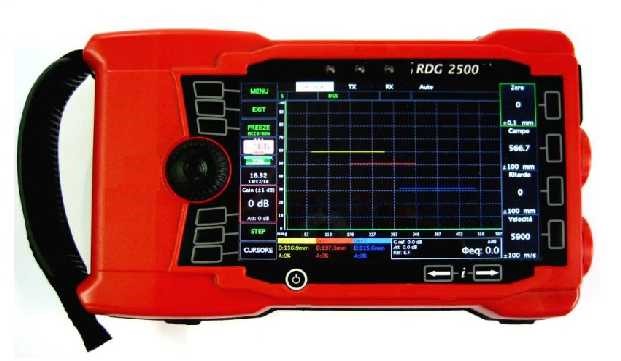 Teknik ÖzelliklerTeknik ÖzelliklerFrekans Aralığı0,5 – 15 MHzMuayene Derinliği0 mm – 15 mKalibrasyonlu Geciktirme (CalibratedDelay)0 mm – 15 mHassasiyet±1 %P.R.F.15 – 5000 Hz (Seçilebilir)Offset0 – 2,5 msHız1000 – 10000 m/sKazanç (Gain)0 – 110 dBÖlçüm ModlarıÖlçüm ModlarıYansıma ve geçiş iletimiYansıma ve geçiş iletimiKapı mesafesi ve genlik (amplitude) ölçümüKapı mesafesi ve genlik (amplitude) ölçümüEko – eko mesafesiEko – eko mesafesiIşın yolunun trigonometrik görünüşü, hata derinliği, mesafesiIşın yolunun trigonometrik görünüşü, hata derinliği, mesafesiMesafe ve genlik(amplitude) ölçümü için iki kapı (bağımsız kapı)Mesafe ve genlik(amplitude) ölçümü için iki kapı (bağımsız kapı)Kürsör özelliği (Kapı kullanılmadan kolay bir şekilde hatanın yeri hakkında bilgi vermeyi sağlar)Kürsör özelliği (Kapı kullanılmadan kolay bir şekilde hatanın yeri hakkında bilgi vermeyi sağlar)Daldırma testi için başlangıç eko özelliğiDaldırma testi için başlangıç eko özelliğiÇalışma FonksiyonlarıÇalışma FonksiyonlarıDAC EğrisiSaklanan 10 noktaya kadar; 3 eğri (0, -6dB, -12dB) ve bir özel ayarlanmışAVG/DGSUluslararası diyagrama göreTGC EğrisiMaksimum 10 nokta, dinamik maksimum 80 dB.Eğrinin sona ermesinden sonra çift hassasiyeti.10- MİKROBUL VICKERS SERTLİK ÖLÇÜM CİHAZI10- MİKROBUL VICKERS SERTLİK ÖLÇÜM CİHAZI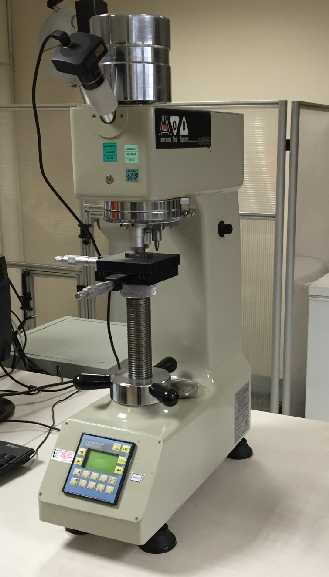 Teknik VerilerTest Yükleri0,5kgf, 1kgf, 3kgf, 5kgf, 10kgfYük SeçimiManuelTest MetoduVickersYükün UygulanmasıOtomatikÖlçme Mikroskobunun Toplam Büyütmeleri360X (25X objektif)140X (10X objektif)X-Y Test Tablası Boyutları100 x 100 mmX-Y Test Tablası Hareketi25 mm11- PROCEQEQUOTİP 3 PORTATİF SERTLİK ÖLÇÜM CİHAZI11- PROCEQEQUOTİP 3 PORTATİF SERTLİK ÖLÇÜM CİHAZI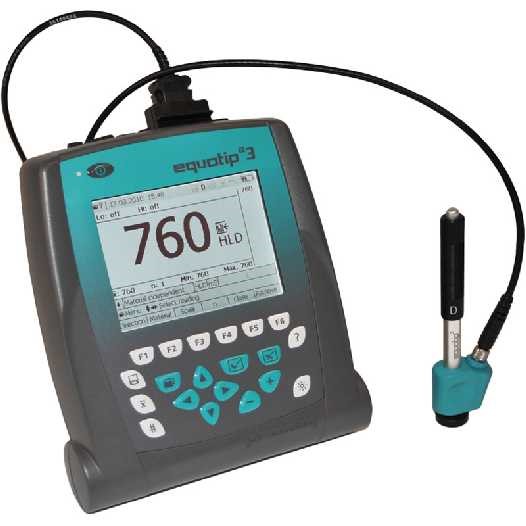 Teknik ÖzelliklerTeknik ÖzelliklerTest Metodu“Leeb” geri sekme metoduKullanılabilir ProblarC, D, DC, DL, E, G, STest Uçları (Bilyaları)Tungsten karbür.(Çap:3mm C, D, DC, DL probları için. Çap: 5mm-G probu için)Ölçülebilecek Min. YüzeyEğriliği10 mmEkran Hassasiyeti1 HL; 1 HV; 1 HB; 0.1 HRC; 0.1 HRB; 0.1 HRA; 0.1 HS; 1 Mpa (1 N/mm²)Ölçüm Hassasiyeti± 4 HL (800 HL’de %0.5)Ebatlar170 x 200 x 45 mm, 780 gr + 120 gr. Pil paketiMalzemeDarbe dayanımlı ABS plastik12- SOIF ZOOM MİKROSKOP12- SOIF ZOOM MİKROSKOP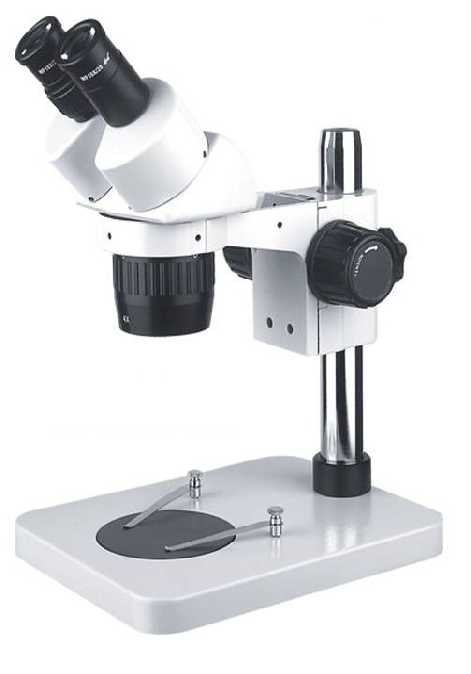 Teknik VerilerTeknik VerilerGörüntü YapısıGeniş Saha WF10x/FN.20mmZoom Oranı0.7x ile 4.5xBaşlık TipiBinoküler başlık taşıyıcısı üzerinde 360° dönebilmektedir ve mikroskop binoküleri 45° eğik olmaktadırÇalışma YüksekliğiMikroskobun; çalışma mesafesi yaklaşık 100 mm.dir.Dişli/krameyer sistemi ile çalışan koaksiyal netlik ayar düğmeleri gövdenin her iki tarafında da bulunmaktadır.Büyütme7X-45x13- AOB-OPTİMUS TERS METAL MİKROSKOBU13- AOB-OPTİMUS TERS METAL MİKROSKOBU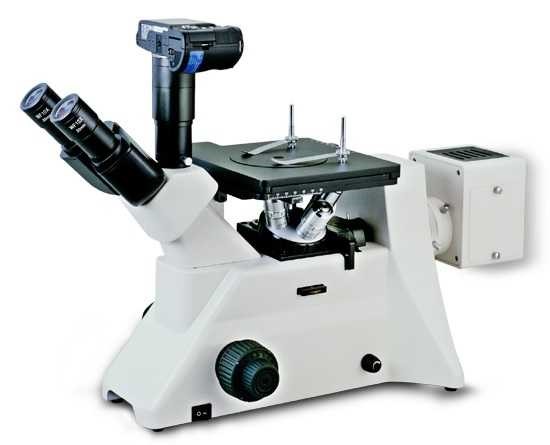 Teknik VerilerTeknik VerilerOptik SistemFinity Optik SistemGörüntü Başlığı45°, Seidentopf trinocular, lışık yayınımı : 20:80OkülerWF10X/18mm WF12.5X/14mmObjektiflerPlan Achromatic 10XPlan Achromatic 20XPlan Achromatic 100XAra parçaQuadplexTablaEbad: 180×165mmHareket alan: 50×40mmSürgü Plakası(Φ10)(Φ20)Işık Sistemi6V/30W halojen ampülFiltrelerMavi, Yeşil, Gri, Beyaz14- NUMUNE KESME CİHAZI (BULUCUT-1)14- NUMUNE KESME CİHAZI (BULUCUT-1)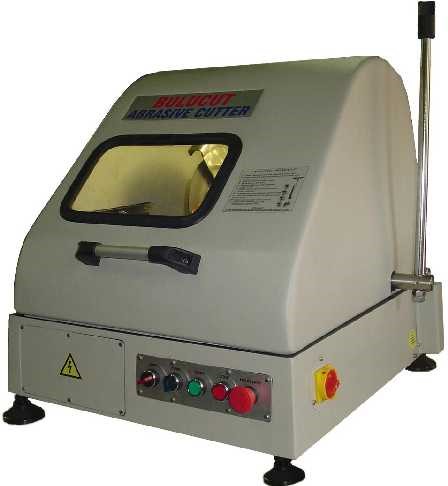 Teknik VerilerTeknik VerilerMakine ebadı670 x 750 x 680 cmAğırlık85 kgMotor2,2 KW, AC380 V, Trifaze2840 dev/dakKesme SistemiManuelTabla ebadı60x325mm x2 adetKesme kapasitesi90 mm çapKesme diski ebadı250x32x1,6 mmKesme sıvısıESTRA 300, Mikro emülsiyon metal işleme ve taşlama sıvısıSu devir daim pompası380 V, Trifaze, 0,1KWSoğutma suyu deposu ölçüleri600 x 400 x 300 mm, 57 litre kapasite15- NUMUNE ZIMPARALAMA VE PARLATMA CİHAZI (BULUPOL-2)15- NUMUNE ZIMPARALAMA VE PARLATMA CİHAZI (BULUPOL-2)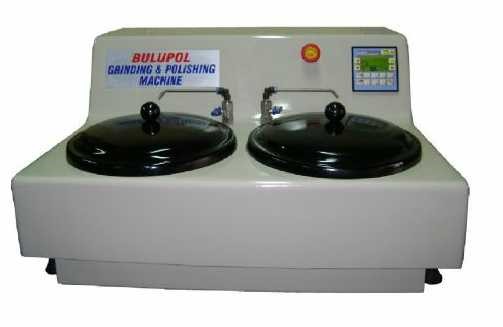 Teknik VerilerTeknik VerilerMakine ebadı70 x 63 x 40 cmAğırlık50 kgŞebeke voltajı220 V, 50 HzMotor0,55KW AC, Trifaze, 380VDisk dönme devri100-500 dev/dakDisk çapı200 mmKorozyona dayanıklı cam takviyeli fiber plastik gövdeKorozyona dayanıklı cam takviyeli fiber plastik gövdeV kayışlı tahrik sistemiV kayışlı tahrik sistemiDijital olarak ayarlanabilen disk dönme hızıDijital olarak ayarlanabilen disk dönme hızı16- NUMUNE BAKALİTE ALMA CİHAZI (BULUMOUNT-1)16- NUMUNE BAKALİTE ALMA CİHAZI (BULUMOUNT-1)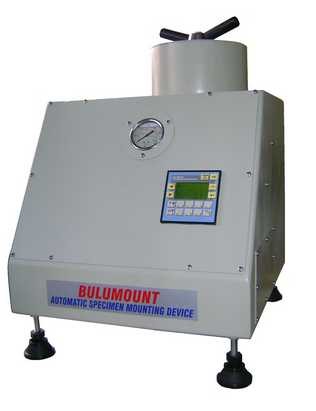 Teknik VerilerTeknik VerilerMakine ebadı48 x 60 x 60 cmAğırlık50 kgŞebeke voltajı220 V, 50 HzKalıp ısıtma kapasitesi1250 WattMaksimum hidrolik sistem basıncı250 barHidrolik sistem yağıShell Tellus 3717- JINAN DWC-60 NUMUNE SOĞUTMA CİHAZI17- JINAN DWC-60 NUMUNE SOĞUTMA CİHAZI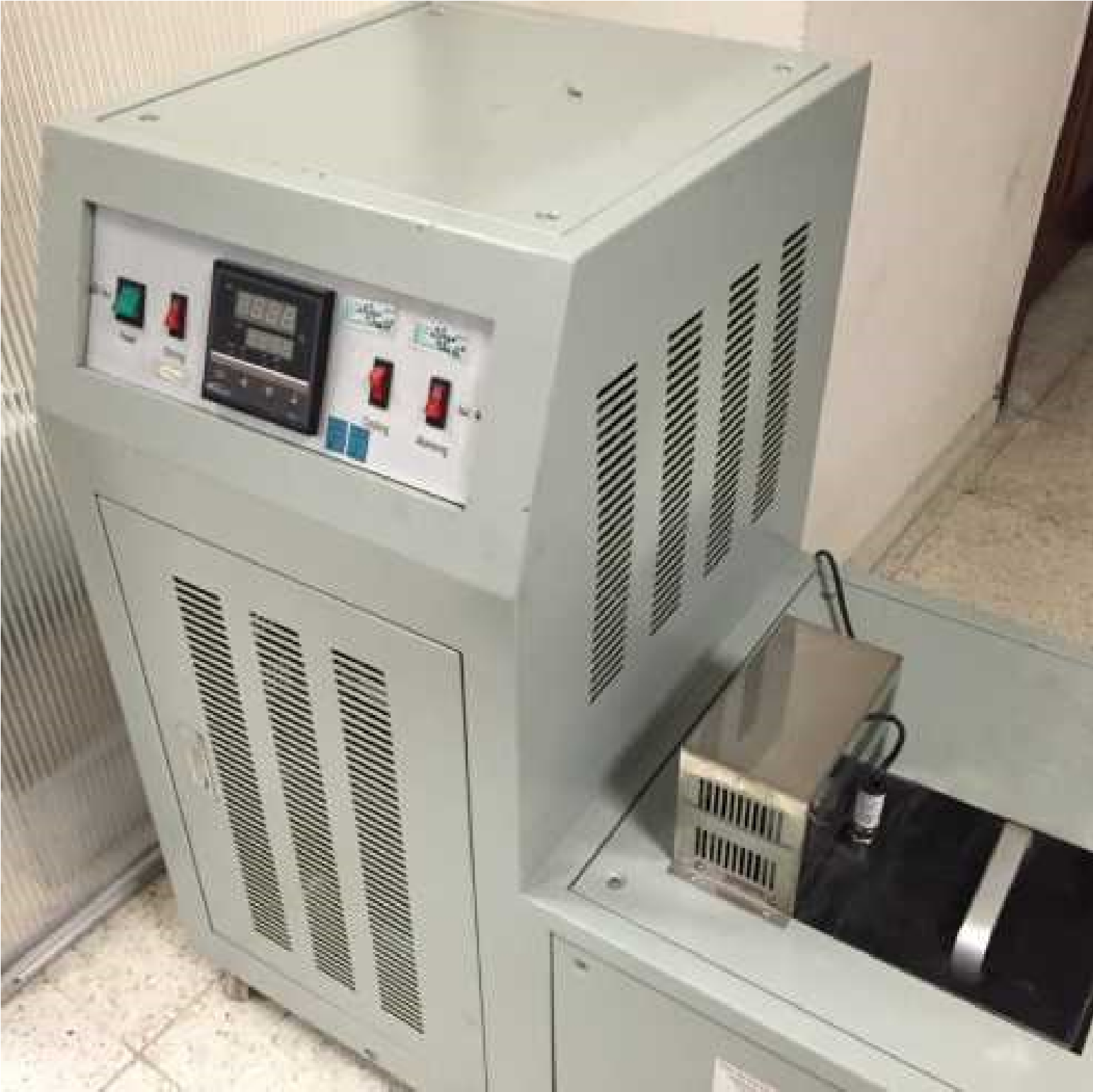 Teknik VerilerTeknik VerilerSoğutma Aralığı+30 - -60°CSabit sıcaklık hassasiyeti<±0,5°CEtkin çalışma alanı240 x 240 x 150 mmNumune miktarı120 adet çentik darbe numunesi soğutabilir. (10x10x55mm çentik darbe numunesi)Zaman ayarı1-99 dakika, çözünürlük 1 dakikaSoğutma ortamıAlkolKarıştırma motoru23 WGüç220-240 V, 50 Hz, 2,5 kWBoyutlar905 x 510 x 870 mmGüç200 – 240 V / 50-60 HzDijital göstergeDC-3000  Geometrik işlemci, RS-23218- RATIONAL (CPJ-3015Z)  PROFİL PROJEKTÖR18- RATIONAL (CPJ-3015Z)  PROFİL PROJEKTÖR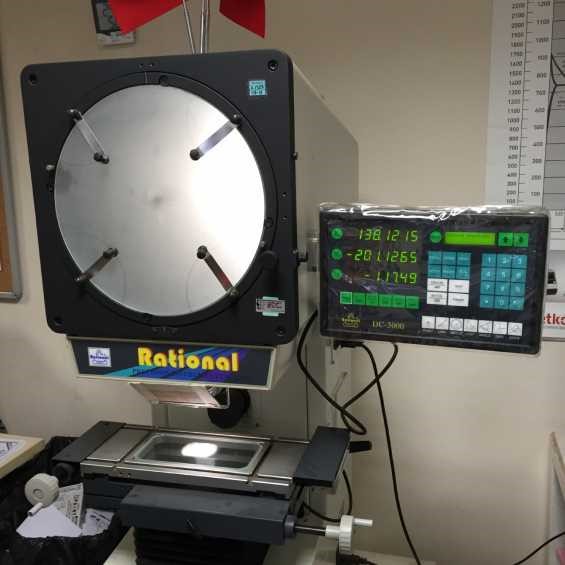 Teknik VerilerEkran çağı360 mmTabla150(X) x 50(Y) mmÇözünürlük0,0005 mmHassasiyet± (4+L/25) µmTekrarlanabilirlik0,003 mmAçı çözünürlüğü0,01° veya 1’19- F.W. BELL 5170 GAUSS-TESLA METRE19- F.W. BELL 5170 GAUSS-TESLA METRE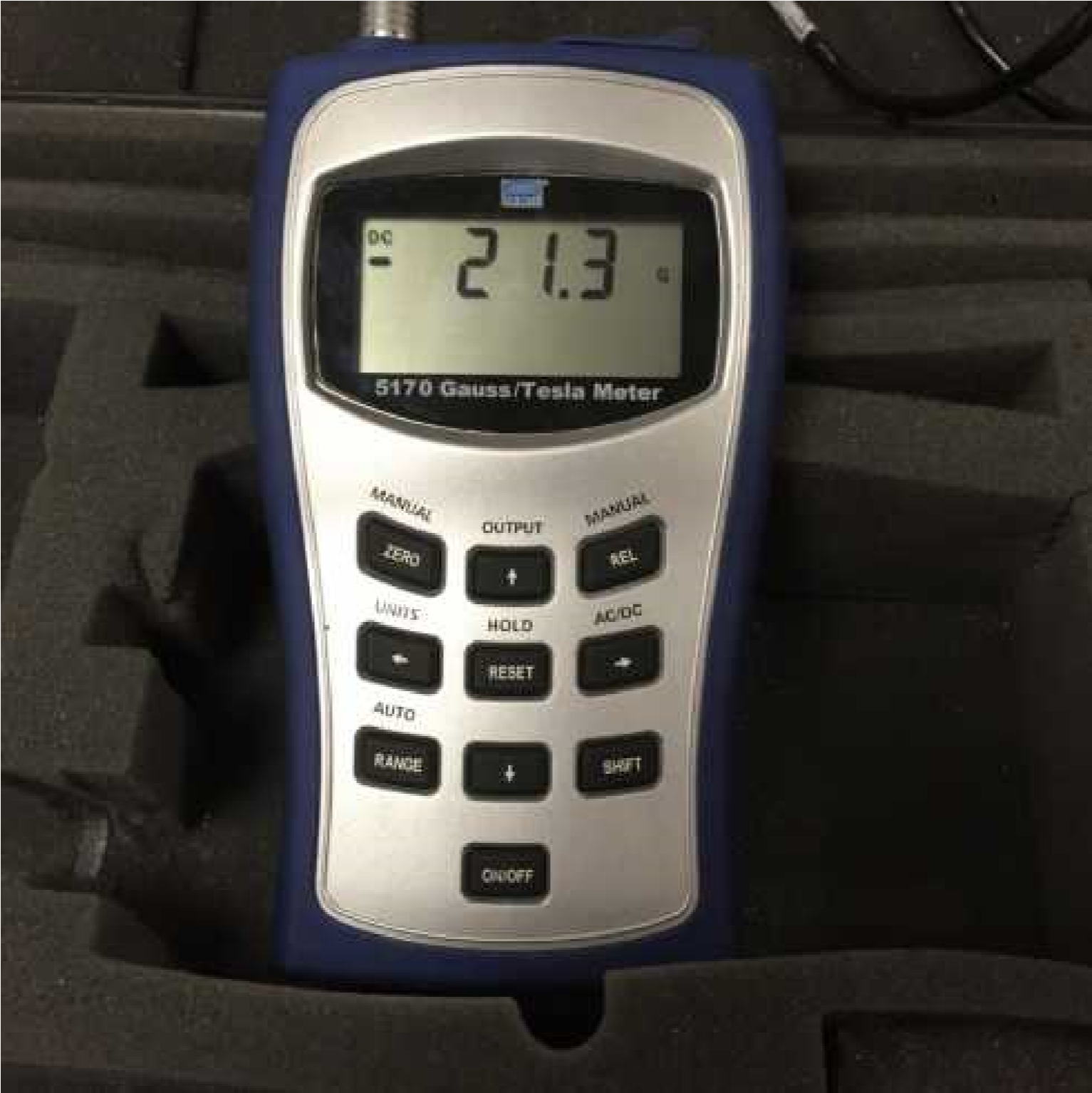 Teknik VerilerTeknik VerilerDC Hassasiyet2%Frekans BantgenişliğiDC – 20 kHzGüncelleme Oranı4 okuma / saniyeÖlçüm Aralıkları200 G (Düşük ölçüm aralığı) 2kG (Orta ölçüm aralığı)20kG (Yüksek ölçüm aralığı)Çözünürlük0,1 G (Düşük ölçüm aralığı)1,0 G (Orta ölçüm aralığı)10 G (Yüksek ölçüm aralığı)EkranLCDDijit Sayısı3 1/2BirimlerGauss, Tesla, Amps/Meter20- NÜVE FN 400 FIRIN (STERİLİZATÖR)20- NÜVE FN 400 FIRIN (STERİLİZATÖR)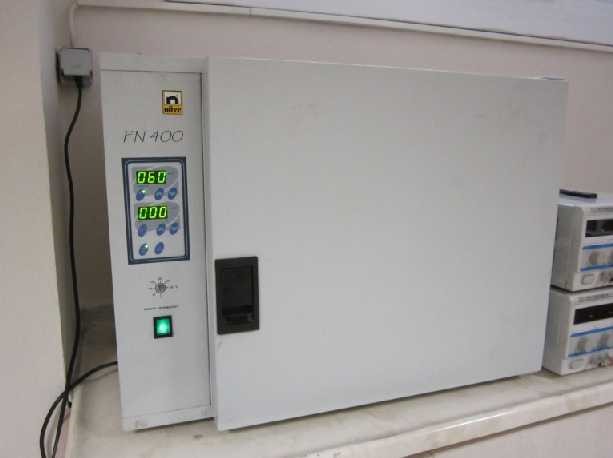 Teknik VerilerTeknik VerilerSıcaklık çalışma aralığıOrtam sıcaklığı +5°C / 250°CSıcaklık sensörüFe-constSıcaklık ayar ve kontrol hassasiyeti1°CSıcaklık değişimi (110°C - 190°C)± 2°CZamanlayıcı1 dak. – 99,9 saat + süresiz çalışmaKullanılabilir hacim44 litreRaf sayısı2Kurulu güç800 WGüç değerleri230 V, 50 Hzİç yüzey yapısıAnodikoksidasyon alüminyumDış yüzey yapısıElektrostatik toz boyalı çelik21- FLUKE MULTIMETRE 8808A21- FLUKE MULTIMETRE 8808A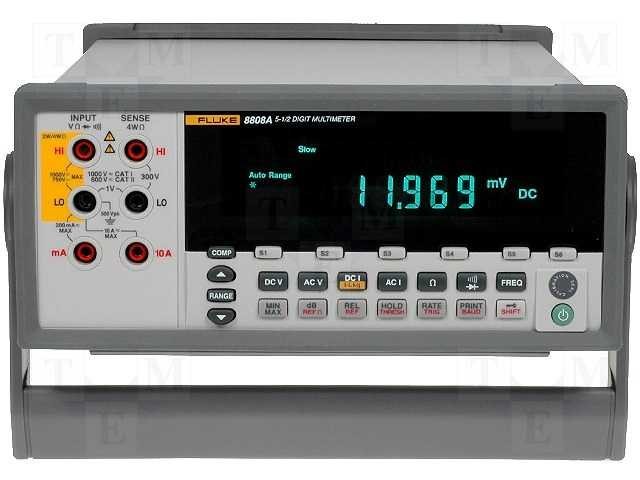 Teknik VerilerTeknik VerilerGerilim AralığıParalel butonu ile 0V – 30V, Seri butonu ile 0V – 60VAkım AralığıSeri butonu ile 0A – 5A, Paralel butonu ile 0A – 10AGiriş GerilimiAC 220 VÇıkış GerilimiDC 0 – 30 V ayarlanabilirÇıkış Akımı0 – 3A ayarlanabilirGerilim Stabilite / Hat<0,0% + 2mVGerilim Stabilite / Yük<0,0% + 2mVGerilim/Gürültü<1mV RMSAkım Stabilite / Yük<0,2% + 3mAAkım / Gürültü<3mA RMSÇıkış Sayısı2Besleme220V ±10%50/60Hz22- TT TECHNIC DC GÜÇ KAYNAĞI22- TT TECHNIC DC GÜÇ KAYNAĞI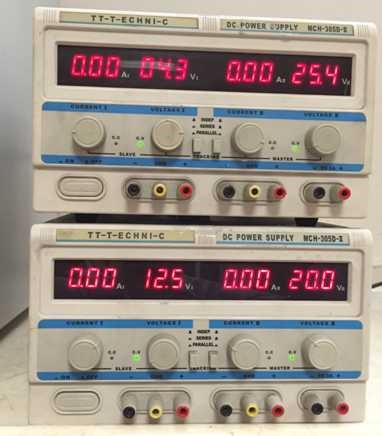 Teknik VerilerGerilim AralığıParalel butonu ile 0V – 30V, Seri butonu ile 0V – 60VAkım AralığıSeri butonu ile 0A – 5A, Paralel butonu ile 0A – 10AGiriş GerilimiAC 220 VÇıkış GerilimiDC 0 – 30 V ayarlanabilirÇıkış Akımı0 – 3A ayarlanabilirGerilim Stabilite / Hat<0,0% + 2mVGerilim Stabilite / Yük<0,0% + 2mVGerilim/Gürültü<1mV RMSAkım Stabilite / Yük<0,2% + 3mAAkım / Gürültü<3mA RMSÇıkış Sayısı2Besleme220V ±10%50/60HzBoyut190 x 230 x 332 mm23- DİJİTAL NEM SICAKLIK ÖLÇÜM CİHAZI23- DİJİTAL NEM SICAKLIK ÖLÇÜM CİHAZI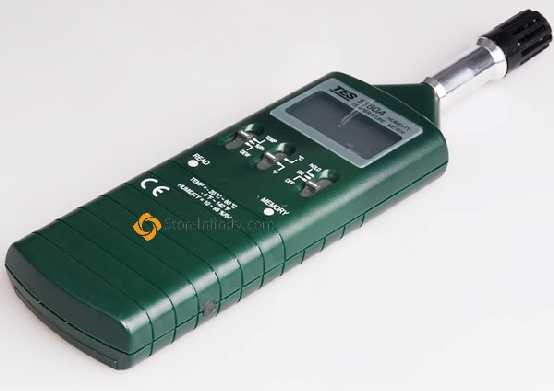 Ölçüm AralığıNem10 % - 95 % RHSıcaklık-20°C - +60°CÇözünürlük0,1 % RH, 0,1°CHassasiyetNem± 3 % RH (25°C ve 30-95 % RH durumları için)Sıcaklık± 0,8°CCevap Verme SüresiNem45% RH ----- > 95% RH ≤ 3 dakika95% RH ----- > 45% RH ≤ 5 dakikaSıcaklık1°C / 2 saniyeDiğer Teknik ÖzelliklerNem10 mV DC / 1% RHSıcaklık10 mV DC / 1°C24- TQC DİJİTAL NEM&SICAKLIK ÖLÇÜM CİHAZI24- TQC DİJİTAL NEM&SICAKLIK ÖLÇÜM CİHAZI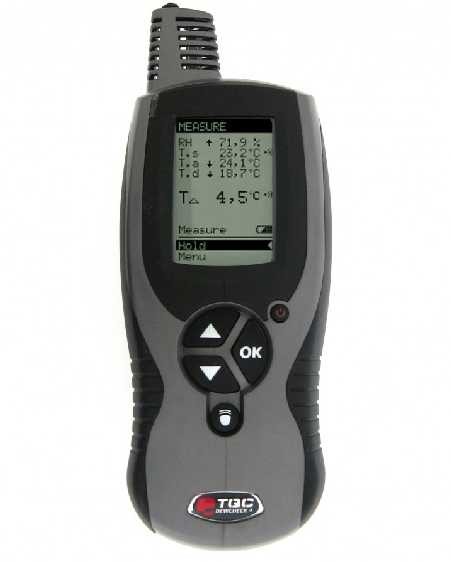 TEKNİK VERİLERNEMHassasiyet (0 - 80°C)± 3% RHÖlçüm Çözünürlüğü0,1 %Ölçüm Aralığı0 – 100 % RHSICAKLIKSıcaklık Ta(Hava)Hassasiyet± 0,5°C, ± 1°FÖlçüm Çözünürlüğü0,1°C, 0,1°FÖlçüm Aralığı-20 …. +80°C, -4…+176°FSıcaklık Ts(Yüzey)Hassasiyet± 0,5°C, ± 1°F25- WATERPROOF YÜZEYDE TUZ TAYİN CİHAZI25- WATERPROOF YÜZEYDE TUZ TAYİN CİHAZI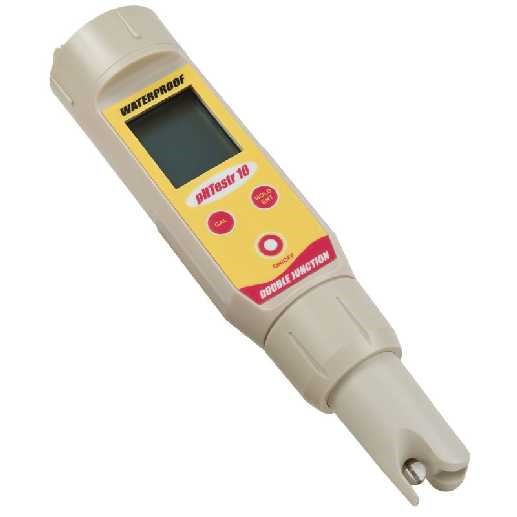 Teknik VerilerTeknik VerilerÖlçüm Aralığı0,1 – 20.000 mg/m2(DSP metodu ile)Çözünürlük0,1 mg/m2 (DSP methodu ile)Hassasiyet% 1Sıcaklık Ölçüm Aralığı0 – 50 °CATC0 – 50 °CNormalizasyon Sıcaklığı25 °COtomatik KalibrasyonVar, 84 µS/cm ve 100 µS/cm ‘deOtomatik KapanmaVar, herhangi bir tuşa basılmadığında 8,5 dakika sonraIP Koruma SınıfıIP67Tuz Bandı Alanı12,50 cm2Tuz Bandı TipiLatex membrane26- TIME TR200 YÜZEY PÜRÜZLÜLÜK ÖLÇÜM CİHAZI26- TIME TR200 YÜZEY PÜRÜZLÜLÜK ÖLÇÜM CİHAZI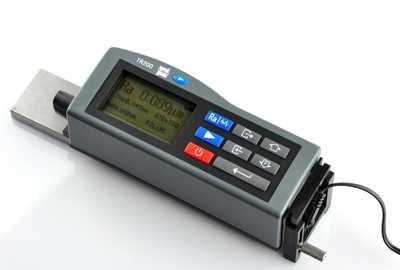 Teknik VerilerTeknik VerilerPürüzlülük ParametreleriRa, Rz, Ry, Rq, Rt, Rp, Rmax, Rv, R3z, RS, RSm, RSk, Rmr, Birincil Profil (P)İncelenebilen ProfillerPürüzlülük Profili (R)Rmr Eğrisi (malzeme oranı Mr)Profil BüyütmesiVv: 200x – 20000x           Vh: 20x, 50x, 200xÖlçüm SistemiMetrik, İnçEkran Çözünürlüğü0,001 µm / 0,04 µinchEkranLCD 128x64 nokta matrisi ve arka plan ışığıLCD Ekran Boyutu50 x 30 mmVeri ÇıkışıRS232; TA220S yada Bilgisayara anında yazdırmaGörüntüleme AralığıRa, Rq: 0,005 ~16µmRz, Ry, RpRt, R3z: 0,02-160µmRSm, RS: 2 - 4000µmRmr: 1 – 100 %Cut-off Uzunluğu0,25mm / 0,8mm / 2,5mmDeğerlendirme Uzunluğu1~5 cut-off (seçilebilir)İzleme Uzunluğu(1~5 cut-off) + 2 cut-offDijital FiltreRC, PC-RC, Gauss, D-PProbTS100, Elmas uç yarıçapı 5µGüçŞarj edilebilir Li-ion batarya27- MAHRSURF PS1 YÜZEY PÜRÜZLÜLÜK ÖLÇÜM CİHAZI27- MAHRSURF PS1 YÜZEY PÜRÜZLÜLÜK ÖLÇÜM CİHAZI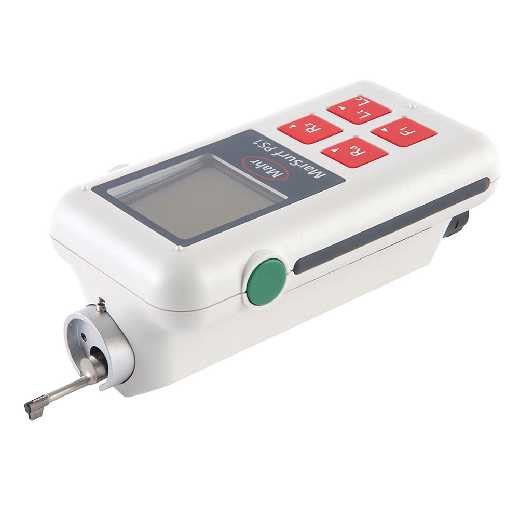 Teknik VerilerTeknik VerilerUnit of measurementMetric, inchMeasuring principleStylus methodPick-upInductive skidded pick-up, 2 µm (80 µin)Parameters (24, with tolerance limits)stylus tip, measuring force approx. 0.7 mN  Ra, Rq, Rz corr. to Ry (JIS), Rz (JIS), Rmax, Rp, Rp(ASME), Rpm (ASME), Rpk, Rk, Rvk,  Mr1, Mr2, A1, A2, Vo, Rt, R3z, RPc, Rmr corr. to tp (JIS, ASME), RSm, R, Ar, Rx 14 including 3 Asian languagesLanguages14 including 3 Asian languagesMeasuring range*350 µm, 180 µm, 90 µm (0.014 in,0.007 in, 0.004 in)Profile resolution*32 nm, 16 nm, 8 nm (1.3 µin, 0.6 µin, 0.3 µin)Filter**Phase-correct profile filter (Gaussian filter) acc. to DIN EN ISO 11562, special filter acc.to DIN EN ISO 13565-1, ls filter acc. to DIN EN ISO 3274 (can be disabled)Cutoff lc**0.25 mm, 0.8 mm, 2.5 mm; automatic (0.010 in, 0.030 in, 0.100 in)Traversing length Lt**.75 mm, 5.6 mm, 17.5 mm; automatic (0.069 in, 0.22 in, 0.69 in)Traversing length (MOTIF)1 mm, 2 mm, 4 mm, 8 mm, 12 mm, 16 m(0.04 in, 0.08 in, 0.16 in, 0.32 in, 0.48 in, 0.64 in)Evaluation length ln**1.25 mm, 4.0 mm, 12.50 mm (0.050 in0.15 in, 0.50 in)28- ELCOMETER A456CFBS KAPLAMA KURU KALINLIK ÖLÇÜM CİHAZI28- ELCOMETER A456CFBS KAPLAMA KURU KALINLIK ÖLÇÜM CİHAZI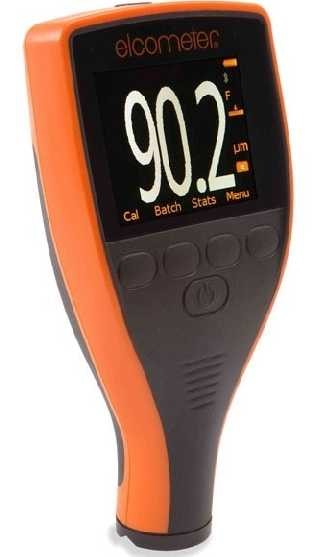 Teknik VerilerÖlçüm HızıDakikada en az 70 okumaMenü Yapısı25 dilEkran2.4" (6cm ),QVGA colour TFT , 320 x 240 pikselPil2 x AAPil ÖmrüSaniyede 1 okuma için 24 saat kesintisiz kullanımEbat140 x 72 x 45mmAğırlık154 gÇalışma Sıcaklığı-10°C - +50°CDönebilir Ekran0°      90°      180°       270°29- TIME TT260 KAPLAMA KURU KALINLIK ÖLÇÜM CİHAZI29- TIME TT260 KAPLAMA KURU KALINLIK ÖLÇÜM CİHAZI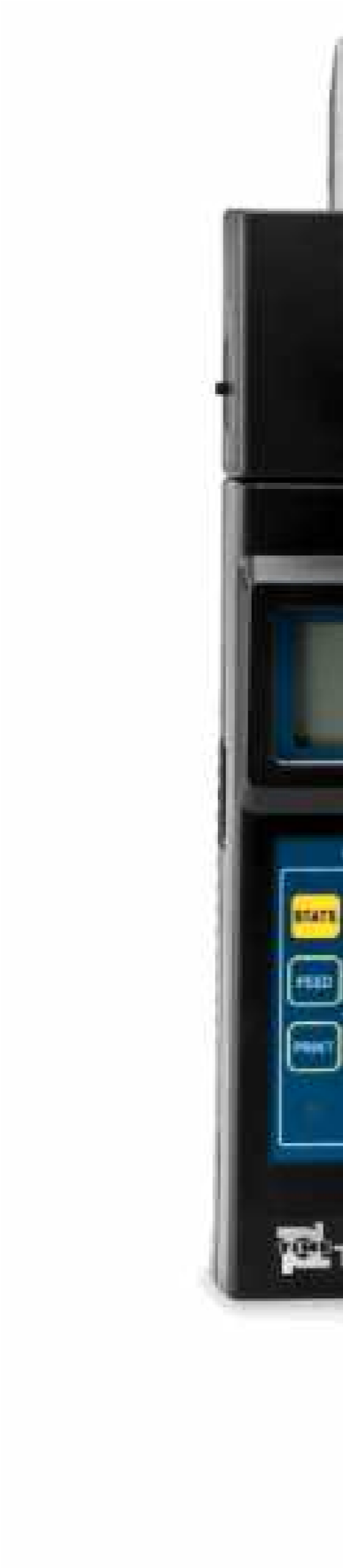 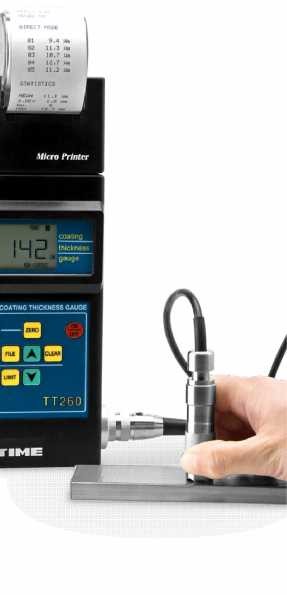 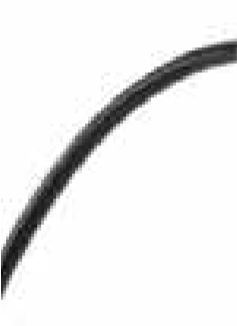 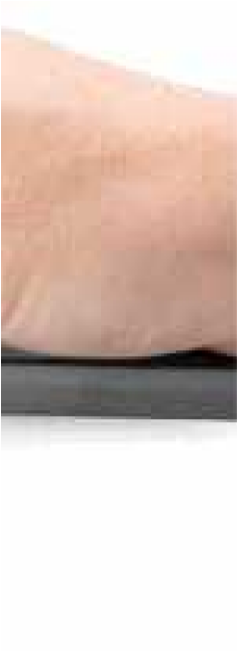 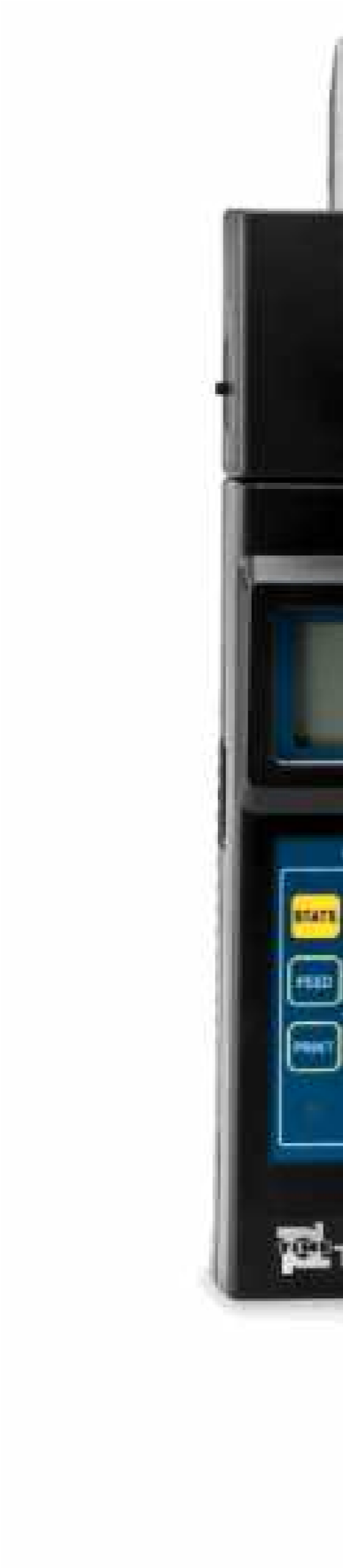 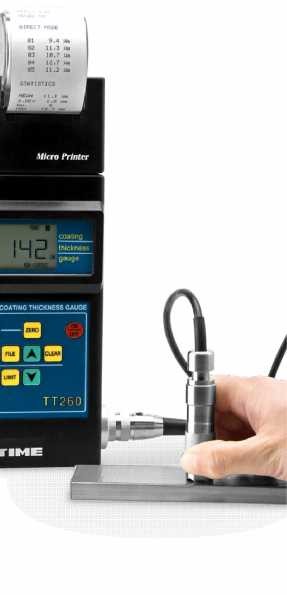 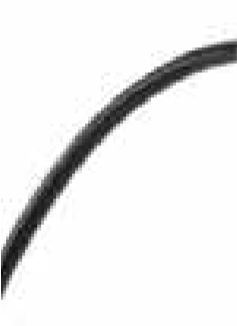 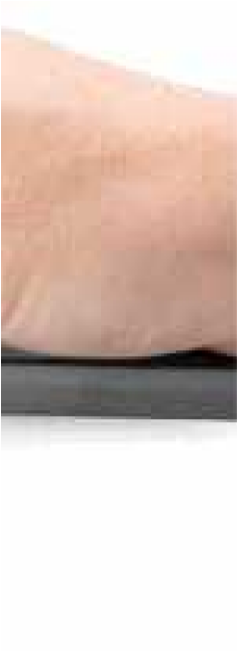 Teknik VerilerÖlçüm Aralığı0 - 10000µm (F10 prob ile)Çözünürlük4 dijitDilİngilizceİstatistikÖlçümlerin ortalaması, standart sapması, maksimum ve minimum değerler olmak üzere en az 3000 okumaVeri Saklama495 ölçüm verisi saklayabilir.Çözünürlük0,1 kV30- HOLITECH HOLIDAY KAPLAMA HATA DEDEKTÖRÜ30- HOLITECH HOLIDAY KAPLAMA HATA DEDEKTÖRÜ30- HOLITECH HOLIDAY KAPLAMA HATA DEDEKTÖRÜ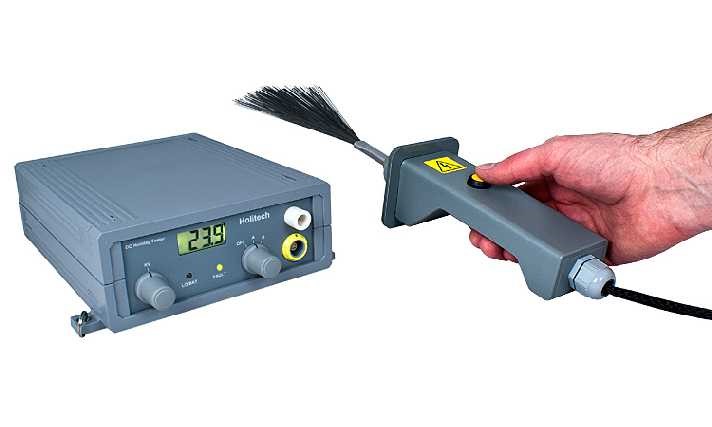 Teknik VerilerMaximum current:<1mAMains supply voltage110/120V or 220/240V AC 50/60HzMeter accuracy+/-2%Dimensions±1 %Weight (Unit only)17KgDimensions (packed):60cm x 60cm x 60cm31- BUCKLEY'S DCCT 4 HOLIDAY KAPLAMA HATA DEDEKTÖRÜ31- BUCKLEY'S DCCT 4 HOLIDAY KAPLAMA HATA DEDEKTÖRÜ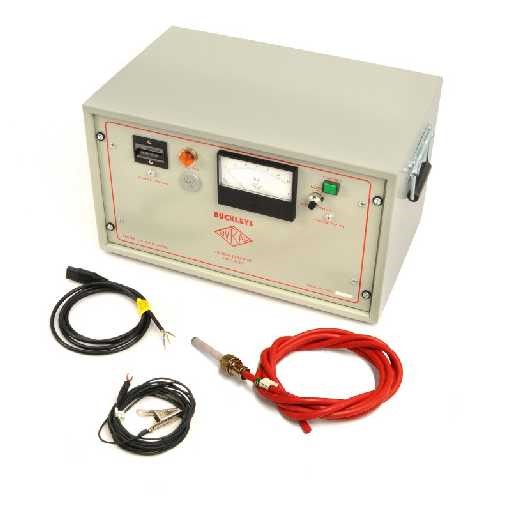 Teknik VerilerMaximum current:<1mAMains supply voltage110/120V or 220/240V AC 50/60HzMeter accuracy+/-2%Dimensions±1 %Weight (Unit only)17KgDimensions (packed):60cm x 60cm x 60cm32- ELCOMETER 266 HOLIDAY KAPLAMA HATA DEDEKTÖRÜ32- ELCOMETER 266 HOLIDAY KAPLAMA HATA DEDEKTÖRÜ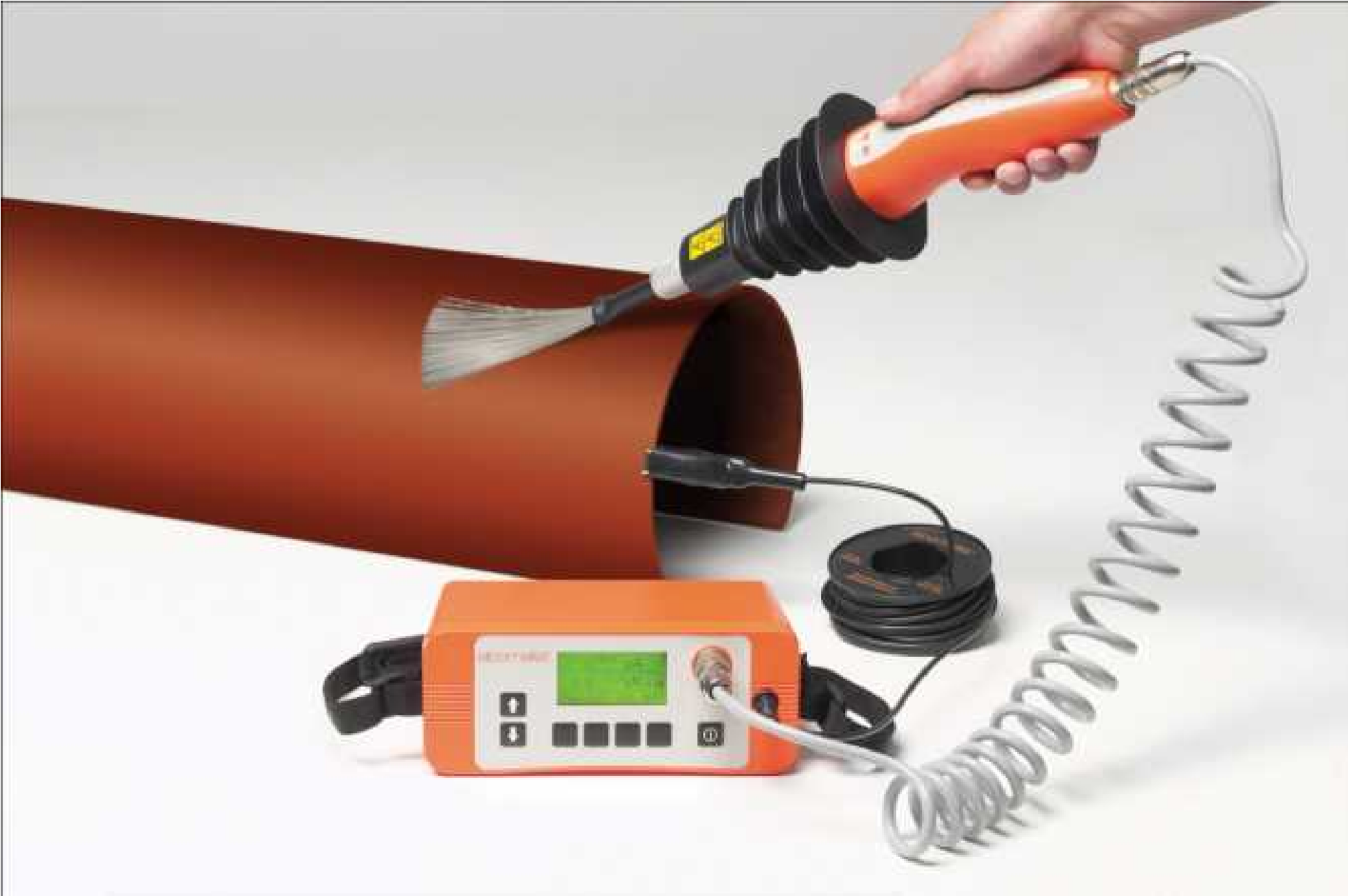 Teknik VerilerHigh voltage output accuracy±5% or ± 50 V below 1000 VoltsOperating temperature0 ⁰C to 50 ⁰CMeasured Current Flow Accuracy±5% of full scale ; 0 - 100µA maximum Output CurrentTypical Battery Life Backlight Off (On)DC5: 40 (20) hours      DC15: 20 (15) hours DC30: 10 (8) hoursInstrument Case DimensionsWaterproof, ABS case;  520 x 370 x 125mm (20.5 x 14.5 x 5”)Probe HandlesElcometer 266 Probe Handle (Voltage)*Elcometer 266 Probe Handle (Voltage)*33- PAINT TEST EQUIPMENT PULL-OFF TEST CİHAZI33- PAINT TEST EQUIPMENT PULL-OFF TEST CİHAZI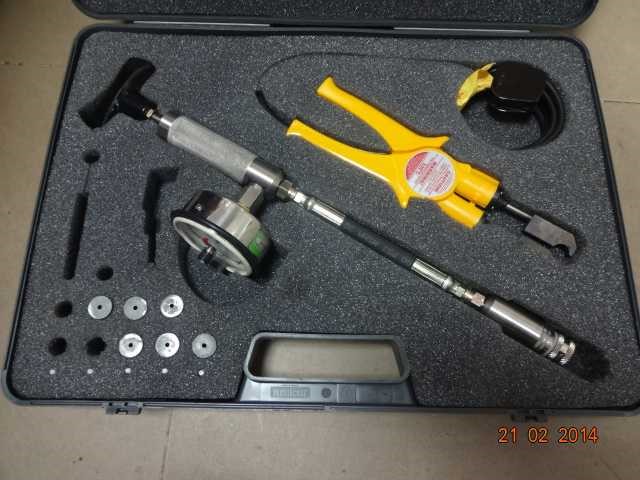 TEKNİK VERİLERÖlçüm Aralığı0 – 3500 psi0 – 25 MPa0 – 250 barBasınç Hassasiyeti±1 %34- POLİETİLEN UZAMA TAYİNİ TEST CİHAZI34- POLİETİLEN UZAMA TAYİNİ TEST CİHAZI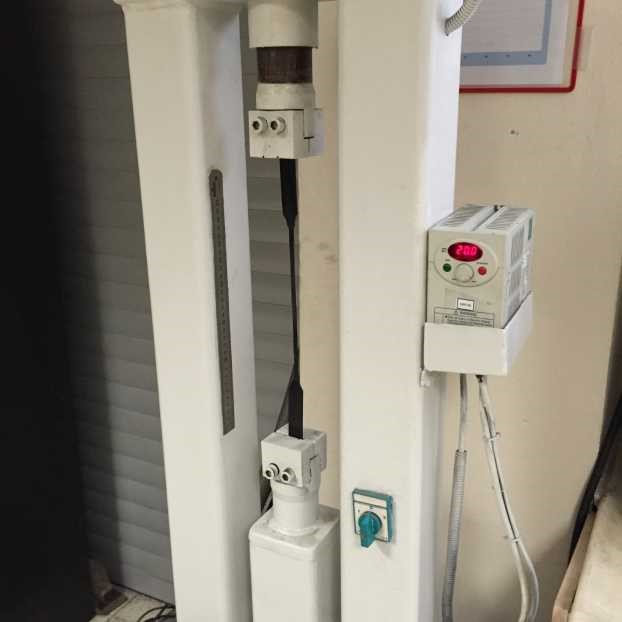 Teknik VerilerStrok(İki çene arasındakimaksimum mesafe)380 mmÇene tipiManuelMotor Gücü220-240 V, 50 HzPotansiyometre200-230 V, 50Hz35- YOKE B300S MAGNETIC PARTICLE TEST DEVICE35- YOKE B300S MAGNETIC PARTICLE TEST DEVICE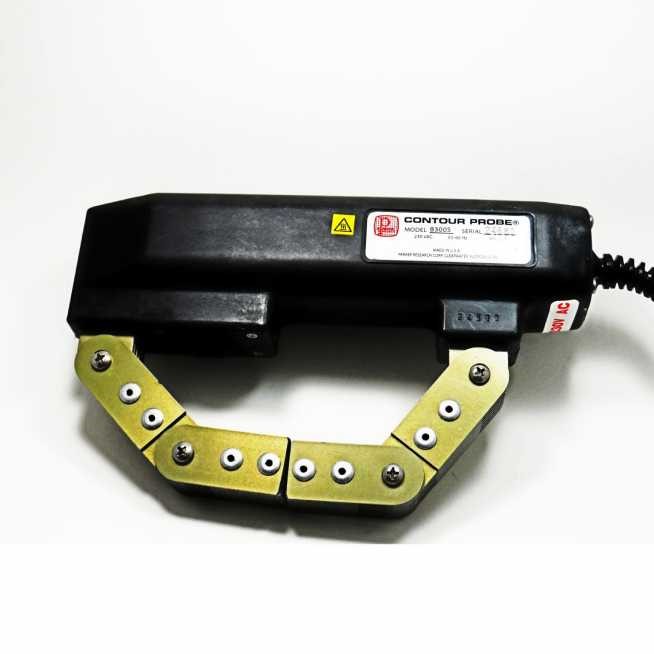 Teknik VerilerTeknik VerilerPyschal7,25 H x 9,25L x 2,25 WLine Voltage Single Phase230 VAC50/60 HzLine Current3ADuty Cycle2 minutes on – 2 minutes offWeight7½ lbConstructionPolyurethane-filled glass/nylon housing 10 foot / 3 wire power cordSpan0-12 in. across polesGenişlik b0İlk ölçüuzunluğuL0En küçük gövde uzunluğuLcYaklaşık toplam uzunlukLtEn küçük çene tutma genişliği b1En küçük kavis yarıçapı r20506030030122080903003012252002154503512402002204505012Not: Ölçüler mm’dir.Not: Ölçüler mm’dir.Not: Ölçüler mm’dir.Not: Ölçüler mm’dir.ToleranslarNumune et kalınlığıAnma boyutu işleme toleransıŞekil toleransıToleranslar≥3≤6±0,020,03Toleranslar>6≤10±0,030,04Toleranslar>10≤18±0,050,06Toleranslar>18≤30±0,10,12SembolBoyutlar (mm)Lt300b1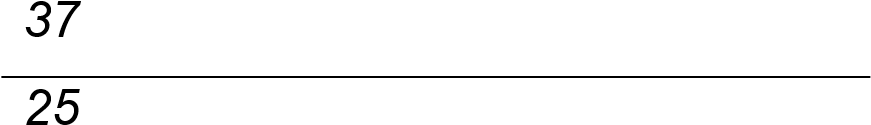 b0Lc≥ Ls + 60        (Ls : Kaynak genişliği)r≥ 25İlk ölçüuzunluğuGDaraltılmışKesitGenişliğiWKavis yarıçapıRToplamUzunluk LDaraltılmışKesitUzunluğu AKavramaBoyu BKavramaGenişliğiCİlk ölçüuzunluğuGDaraltılmışKesitGenişliğiWen azen azen azen azyaklaşık50,0 ± 0,1040 +3/-613200605050Boru Kalınlığı (t), mmTest Numunesi Kalınlığı, mm≤ 9,5t> 9,59,5